KRISHI VIGYAN KENDRA, V.C.FARM, MANDYA (MANDYA DISTRICT)ANNUAL REPORT- 2022(FOR THE PERIOD FROM 01 January, 2022 TO 31 December, 2022 KVK Address with QR Code, web site, E-mail, Tel and Host Organization details                                            University of Agricultural Sciences, Bangalore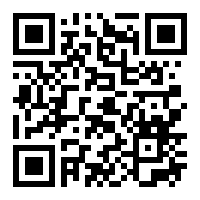                                         ICAR-Krishi Vigyan Kendra                                       V.C.Farm, Mandya – 571405                                      Phone: 08232-277456, Mobile: 9449864250                                    email: kvkmandya@gmail.com, kvk.Mandya@icar.gov.in                                       website: www.icarkvkmandya.comPART I – GENERALINFORMATION ABOUT THE KVK1.1. Name and address of KVK with phone, fax and e-mail1.2.Name and address of host organization with phone, fax and e-mail1.3. Name of the Programme Coordinator with phone & mobile No.  1.4. Year of sanction:1.5. Staff  position as on 31 December 20221.6.	Total land with KVK (in ha): 20.2 ha.1.7.	Infrastructural Development:A) BuildingsB) VehiclesC) Lab equipment & AV aidsD) Farm equipment and implements1.8. Details of SAC meeting organizedPART II -  DETAILS OF DISTRICT2.1	Major farming systems/enterprises (based on the analysis made by the KVK)2.2 	Description of Agro-climatic Zone & major agro ecological situations (based on soil and topography)2.3 	Soil type/s2.4. 	Area, Production and Productivity of major crops cultivated in the district* Please provide latest data from authorized sources. Please quote the source 2.5. Weather data* Please provide latest data from authorized sources. Please quote the source Production and productivity of livestock, Poultry, Fisheries etc. in the district* Please provide latest data from authorized sources. Please quote the source District profile maintained in the KVK has been Updated for 2022:   Yes 2.8 Details of Operational area / Villages 2.9	Priority thrust areasPART III -  TECHNICAL ACHIEVEMENTS 3.A. Target and Achievements of mandatory activities 3.B1. Abstract of interventions undertaken 3.B2. Details of technology used during reporting period 3.B2 contd..PART IV - On Farm Trial 4.A1. Abstract on the number of technologies assessed in respect of crops  4.A2. Abstract on the number of technologies refined in respect of crops : Nil4.A3. Abstract on the number of technologies assessed in respect of livestock : Nil4.A4. Abstract on the number of technologies refined in respect of livestock : Nil4.B. Achievements on technologies Assessed and Refined4.B.1. Technologies Assessed under various Crops 4.B.2. Technologies Refined under various Crops : Nil4.B.3. Technologies assessed under Livestock : Nil4.B.4. Technologies Refined under Livestock  and other enterprises : Nil4.B.5. Technologies assessed under various enterprises by KVKs  4.B.6.Technologies assessed under various enterprises for women empowerment  4.C1. Results of Technologies AssessedOFT-14. C2. Feedback on technologies assessed4.C3. Details of Successfully completed / concluded technology assessment (support with necessary summary of data and photographs) 1. Title of Technology Assessed : Assessing the performance of Hybrid Napier varieties in Mandya District2. Performance of the Technology on specific indicators : The palatability in TO3 has recorded upto 84.55% as compare to all other varieties which is more congenial and 
    acceptable  for the animals 3.Specific Feedback from farmers -4.Specific Feedback from Extension personnel and other stakeholders -5. Feedback to Research System based on results and feedback received -6. Feedback on usefulness and constraints of technology -OFT-2 : Ongoing4. C2. Feedback on technologies assessed : On going4.C3. Details of Successfully completed / concluded technology assessment (support with necessary summary of data and photographs) 1. Title of Technology Assessed : Assessment of suitable planting material  in Banana Cv. Elakki2. Performance of the Technology on specific indicators3.Specific Feedback from farmers4.Specific Feedback from Extension personnel and other stakeholders5. Feedback to Research System based on results and feedback received6. Feedback on usefulness and constraints of technologyOFT-34. C2. Feedback on technologies assessed4.C3. Details of Successfully completed / concluded technology assessment (support with necessary summary of data and photographs) 1. Title of Technology Assessed : Assessment of different liquid microbial consortia in mulberry for higher leaf yield                                                                       2. Performance of the Technology on specific indicators : The cocoon yield 114.6 kg/100 DFLs recorded in TO2 which is best compare to other treatments 3.Specific Feedback from farmers : The quality of the cocoon was good4.Specific Feedback from Extension personnel and other stakeholders : The leaf quality and the yield was good, which lead to good quality cocoon production5. Feedback to Research System based on results and feedback received : -6. Feedback on usefulness and constraints of technology: -OFT-44. C2. Feedback on technologies assessed4.C3. Details of Successfully completed / concluded technology assessment (support with necessary summary of data and photographs) 1. Title of Technology Assessed : Assessment on Management of Mites and Thrips in Mulberry 2. Performance of the Technology on specific indicators : Spraying of Dimethoate 30% EC (2ml/L) at 8 DAP & propargite 57 EC (1.5 ml/L) at 15 DAP, as resulted in better leaf yield and the thrips population as decreased 3.Specific Feedback from farmers : Use of above treatment has resulted in decreased thrips but farmers have to be motivated to come forward to use the chemicals4.Specific Feedback from Extension personnel and other stakeholders : The treatment has resulted in better management of thrips and it can be upscaled or forwarded to other farmers for better management  5. Feedback to Research System based on results and feedback received -6. Feedback on usefulness and constraints of technology -4.D1. Results of Technologies Refined : Nil4. D2. Feedback on technologies refined : Nil4.D.2. Details of Technologies refined: Nil 1. Title of Technology Refined2. Performance of the Technology on specific indicators3. Specific Feedback from farmers 4. Specific Feedback from Extension personnel and other stakeholders5. Feedback to Research System based on results/feedback received6. Feedback on usefulness and constraints of technologyPART V - FRONTLINE DEMONSTRATIONS5.A. Summary of FLDs implemented 5.A. 1. Soil fertility status of FLDs plots, if analysed5.B. Results of FLDs5.B.1. Crops * Economics to be worked out based total cost of production per unit area  and not on critical inputs alone.** BCR= GROSS RETURN/GROSS COSTH – Highest Yield, L – Lowest Yield A – Average Yield Data on additional parameters other than yield (viz., reduction of percentage in weed/pest/diseases  etc.) 5. B2. Feedback on technologies demonstrated5.B.3. Livestock and related enterprises : Nil* Economics to be worked out based total cost of production per unit area  and not on critical inputs alone.** BCR= Gross Return/Gross CostData on additional parameters other than yield (viz., reduction of percentage diseases, increase in conceiving rate, inter-calving period  etc.) 5. B4. Feedback on livestock technologies demonstrated : Nil5.B.5. Fisheries : Nil* Economics to be worked out based total cost of production per unit area  and not on critical inputs alone.** BCR= GROSS RETURN/GROSS COSTH-High L-Low, A-Average Data on additional parameters other than yield (viz., reduction of percentage diseases, effective use of land etc.) 5. B6. Feedback on fisheries technologies demonstrated : Nil5.B.7. Other enterprises * Economics to be worked out based total cost of production per unit area  and not on critical inputs alone.** BCR= Gross Return/Gross CostH-High L-Low, A-Average Demonstration of Banana value added products : Processing and Branding of Tamarind Value added products :Nutrigarden : Demonstration of nutrifarms for year round nutrition security among farm familiesTable :1 Food consumption pattern of the farm family (N=25)Table  2  Anthropometric measurements of the respondents(N=25)Table.3 Demographic variables of the farm families (N=25)Table 4: Average consumption of food and percentage adequacy before and after implementation of nutri garden (N=25)Table 5. Impact of intervention of kitchen garden (2 Season)Data on additional parameters other than yield (viz., additional income realized, employment generation, quantum of farm resources recycled etc.) 5. B8. Feedback on enterprises demonstrated5.B.9. Farm implements and machinery * Economics to be worked out based total cost of production per unit area and not on critical inputs alone.** BCR= Gross Return/Gross CostData on additional parameters other than labour saved (viz., reduction in drudgery, time etc.) 5. B10. Feedback on farm implements demonstrated5.B.6.Extension and Training activities under FLDPART VI – DEMONSTRATIONS ON CROP HYBRIDSDemonstration details on crop hybrids H-High L-Low, A-Average *Please ensure that the name of the hybrid is correct pertaining to the crop specified Feedback on crop hybrids demonstratedPART VII. TRAINING7.A.. Training of Farmers and Farm Women including sponsored training programmes (On campus)7.B Training of Farmers and Farm Women including sponsored training programmes (Off campus)7.C.Training for Rural Youths including sponsored training programmes (on campus)7.D. Training for Rural Youths including sponsored training programmes (off campus) – Nil7.E.Training programmes for Extension Personnel  including sponsored training programmes (on campus)7.F. Training programmes for Extension Personnel  including sponsored training programmes (off campus) Nil7.G. Sponsored training programmes conducted : NilDetails of sponsoring agencies involved1.2.3.7.H. Details of Vocational Training Programmes carried out by KVKs for rural youth : Nil7.F. Details of  Skill Training Programmes carried out by KVKs under ASCI - NilPART VIII – EXTENSION ACTIVITIES8.1. Extension Programmes (including extension activities undertaken in FLD programmes)8.2 Other extension activities like print and electronic media etc.PART IX – PRODUCTION OF SEED, PLANT AND LIVESTOCK MATERIAL9.A. Production of seeds by the KVKs9.B. Production of hybrid seeds by the KVKs : Nil9.C. Production of planting material by the KVKs9.D. Production of hybrid planting materials by the KVKs Nil9.C. Production of Bio-Products9.D. Production of  livestockPART X – PUBLICATIONS, SUCCESS STORY, INNOVATIVE METHODOLOGY, ITK, TECHNOLOGY WEEK10. A.	Literature Developed/Published (with full title, author & reference)(i) KVK Newsletter:Date of start:___________ Periodicity:________Copies printed in each issue:____________(ii) Summary of Literature developed/published	(iii) Details of Literature developed/published«¸ÀÛgÀuÁ ¥ÀæPÀluÉUÀ¼ÀÄ10.B. Details of Electronic Media Produced10.C. 	Success Stories / Case studies, if any (two/three-pages write-up on each case with suitable action photographs. The Success Stories / Case Studies need not be restricted to the reporting period). This will be considered only with suitable photos for further reporting/reference.Success Story of Millet Entrepreneur Smt. Sakamma w/o Doddalingaiah is a farm woman from Holalu village of Mandya district, Karnataka state. She moved to Holalu village after marrying sri Doddalingaiah and her family owned 15 acres of farm land but eventually the family members separated and her husband became an owner of 3 acre land. They were engaged in cultivating crops like paddy, Sugarcane and Millets. The income from farming was not sufficient to meet the needs of the family. She had a loan to complete her children’s education. It was difficult to repay the loan and She was interested to work outside but her family members did not allow and rather they suggested to work at home. In the year 2018-19 she came in contact with KVK Mandya and attended the training programme entitled “Processing and value addition to agriculture produce” for 6 days. During the programme she had been exposed to hands on training, packing, labelling, licensing, cost analysis and marketing.     	During the year 2019-20 she started making papads from various millets and pulses and sold in melas and sandies. Value added products of millet had a demand in the local market and business started well and her husband grew. So she decided to prepare value added products from millets in a large scale by using organically produced millets. Smt. Sakamma started the business informally but it was only her products were appreciated and received a better value in the local market. Her work was recognised by the agriculture and allied department officials who approached her to promote organic millet products. She says adding “Learning and Earning from value added products helped her to improve my family financial conditions”. Smt. Sakamma then felt the need to scale up and promote the goodness of organic food to larger consumers. During 2020-21 she started her business under the brand Chittalamma after getting FSSAI licence from Department of Health and Family Welfare and offered a range of products like papads, malt, Khara sev from foxtail millet and finger millet. Laddu, chakkuli,  kodubale  and  nippattu from little millet and foxtail millet.Today Smt. Sakamma earns a month business of Rs 45,000/- and is content with her achievement “I have employed four women working partners as per their convenience and I aim to promote organic foods. Many products available in the market are adulterated and “I want to encourage people to choose healthier food” She says” . She is the first women entrepreneur from her village to become a pioneer in millet value added products and supporting other farm woman to earn their livelihood. Thus she is the inspiration to home makers in Mandya district.Photos10.D.	Give details of Innovative Methodology or Innovative Approach of Transfer of Technology developed and used during the year10.E. 	Give details of Indigenous Technical Knowledge practiced by the farmers in the KVK operational area which can be considered for technology development (in detail with suitable photographs)10 F. Technology Week celebration: NilPeriod of observing Technology Week:  From                               to Total number of farmers visited          :Total number of agencies involved      : Number of demonstrations visited by the farmers within KVK campus : Other Details 10  E. Recognition and Awards: Please give details about National and State level recognition and awards - NilPART XI – SOIL AND WATER TEST11.1	Soil and Water Testing LaboratoryA. Status of establishment of Lab			: Good but lacks facility for analysis of plant samples1.	Year of establishment 			: 15th December 20052.	List of equipments purchased with amount	: Listed belowB. Details of samples analyzed since establishment of SWTL:C. Details of samples analyzed:11.2 Mobile Soil Testing KitA. Date of purchase and current statusB. Details of soil samples analyzed and since establishment with Mobile Soil Testing Kit:11.3 Details of soil health cards issued based on SWTL & Mobile Soil Testing Kit:11.4 World Soil Health Day celebrationPART XII. IMPACT12.A. Impact of KVK activities (Not restricted for reporting period).NB:	Should be based on actual study, questionnaire/group discussion etc. with ex-participants.12.B.	Cases of large scale adoption (Please furnish detailed information for each case with suitable photographs)12.C.	 Details of impact analysis of KVK activities carried out during the reporting periodPART XIII - LINKAGES13A.	Functional linkage with different organizationsNB	The nature of linkage should be indicated in terms of joint diagnostic survey, joint implementation, participation in meeting, contribution received for infrastructural development, conducting training programmes and demonstration or any other13B.	 Details of linkage with ATMA : Coordination activities between KVK and ATMA 13C. List of special programmes undertaken by the KVK which have been financed by State Government/National Horticultural Mission/ RKVY/ National Fisheries Development Board/Other Agencies 13D. Kisan Mobile Advisory Services : NilPART XIV- PERFORMANCE OF INFRASTRUCTURE IN KVK14A.	Performance of demonstration units (other than instructional farm)14B.	Performance of instructional farm (Crops) including seed production14C. Performance of production Units (bio-agents / bio pesticides/ bio fertilizers etc.,) 	14D.    Performance of instructional farm (livestock and fisheries production) 	14E.	Utilization of hostel facilities	Accommodation available (No. of beds-40)14F. Database management14G. Details on Rain Water Harvesting Structure and micro-irrigation systemRain Water Harvesting StructureMicro-irrigation systemsPART XV – SPECIAL PROGRAMMES15.1 Paramparagath Krishi Vikas Yojana (PKVY) : Nil15.2 District Agriculture Meteorological Unit (DAMU)15.3 Fertilizer awareness programmeorganised15.4 Seed Hub15.5 CFLD on Oilseeds:  Nil15.6 CFLDs on Pulses: On going 15.7 Krishi Kalyan Abhiyan (Aspirational districts) : Nil15.8 Micro-Irrigation : Nil15.9 Tribal Sub-Plan (TSP) : Nil15.10 SCSP : Serve were completed 15.11 NARI : Nil15.12 KVK Portal :15.13 KSHAMTA : Nil15.14 DFI PART XVI - FARMERS FEEDBACK ON ASSESSED/DEMONSTRATED TECHNOLOGIES OF CROPS / LIVESTOCK 16.1 Farmers feedback on performance of crop varieties/hybrids16.2 Farmers feedback on performance of agronomic practices16.3 Farmers feedback on performance of pest and disease management in crops16.4 Farmers feedback on performance of farm machinery technologies : Nil16.5 Farmers feedback onperformance of livestock and fisheries technologies : NilPART XVII - FINANCIAL PERFORMANCE17A.	Details of KVK Bank accounts17B. Utilization of KVK funds during the year 2022-23 (Rs. in lakh)17C.   Status of revolving fund (Rs. in lakh) for the last three years18. Details of HRD activities attended by KVK staff 19. 	Please include any other important and relevant information which has not been reflected above (write in detail). KVK AddressTelephoneTelephoneE mailWeb AddressICAR - Krishi Vigyan Kendra, V.C.Farm Campus, Melukote Road Mandya – 571 405OfficeFaxkvk.Mandya@icar.gov.inkvkmandya@gmail.comwww.icarkvkmandya.com ICAR - Krishi Vigyan Kendra, V.C.Farm Campus, Melukote Road Mandya – 571 40508232-277456-kvk.Mandya@icar.gov.inkvkmandya@gmail.comwww.icarkvkmandya.com AddressTelephoneTelephoneE mailWeb AddressAddressOfficeFaxUniversity of Agricultural Sciences GKVK, Bangalore – 560 065080 – 22330153080-23516836vcuasb1964@gmail.com www.uasbangalore.edu.inNameTelephone / Contact Telephone / Contact Telephone / Contact Dr. N.T. NareshResidenceMobileEmail -9449864250nareshlt@gmail.comSl.No.Sanctioned postName of the incumbentDesignationM/FDisciplineHighest Qualification(for PC, SMS and Prog. Asstt.)PayScaleBasic payDate of joining KVKPermanent/ TemporaryCategory (SC/ST/ OBC/Others)1Head/Senior ScientistDr. N.T. NareshSenior Scientist and HeadMAgril.ExtensionPh.D79800-21115014360028.06.2019PermanentOBC2Scientist/ SMSDr. Kamalabai KoodagiScientistFHome SciencePh.D79800-21115014790028.02.2007PermanentOthers3Scientist/ SMS Dr. Atheefa MunaweryScientistFSoil SciencePh.D57700 –1824006680030.01.2018PermanentOthers4Scientist/ SMSDr.Rekha BadalingappanavarScientistFAgronomyPh.D57700 – 1824005770014.07.2022PermanentOthers5Scientist/ SMSDr.Pavithra, S.ScientistFPlant PathologyPh.D57700 –1824006490024.07.2018PermanentSC6Scientist/ SMSDr. Suresh, D.KScientist MAgril.ExtensionPh.D57700 –1824005770014.07.2022PermanentOBC7Scientist/ SMSDr. Divya, BScientistFHorticulture Ph.D57700 –1824005770010.08.2022TemporaryOBC8Sr.Technical OfficerMr. Mahesha H.M.Sr.Technical OfficerMSericultureM.Sc.44900-1424005950004.11.2010PermanentSC9Technical OfficerMrs. Saritha, NTechnical OfficerF-M.A., Diploma in Computer44900-1424005050029.11.2013PermanentOBC10Sr.Technical OfficerMrs. Apoorva K.B.Sr.Technical OfficerFSoil ScienceM.Sc.44900-1424005950029.10.2010PermanentSC11Assistant Mr. Yogesh, D.SAssistantM-BBM-26400-TemporaryOBC12Jr. StenographerMrs. Sowjanya Y.PTypist cum Computer OperatorF-MA, B.ed-24008-TemporaryOBC13Driver - 1Mr. Ananda Tractor Driver M--30350-582503885016.10.2008PermanentOBC14Driver - 2Mr. HonnegowdaDriver (LV)M-10th std21400-4200019140-TemporaryOBC15SS-1Mr. Mahadevaiah, N.Assistant cook cum care takerM--19950-379002520024.10.2017PermanentSC16SS-2Mr. SannaningaiahMessenger M-7th std-15840-TemporarySCS. No.ItemArea (ha)1Under Buildings0.202.Under Demonstration Units1.003.Under Crops6.484.Orchard/Agro-forestry6.505.Others6.03S.No.Name of buildingSource of funding StageStageStageStageStageStageS.No.Name of buildingSource of funding CompleteCompleteCompleteIncompleteIncompleteIncompleteS.No.Name of buildingSource of funding CompletionDatePlinth area (Sq.m)Expenditure (Rs.)Starting DatePlinth area(Sq.m)Status of construction1.Administrative Building ICARJune 2012541.5585,00,000--Good Condition2.Farmers HostelUAS, Bangalore-469.69--Good Condition3.Staff Quarters -------4.Demonstration Units 1. Azolla UnitUAS, Bangalore-50.0---2. Vermi compost UAS, Bangalore -30.0---3. Low cost Silk worm rearing Unit UAS (B) under IFSD, GoK201425.01,25,000--Good Condition5Fencing UAS, Bangalore --3,10,000--Good Condition6Rain Water harvesting system-------7Threshing floor -------8Farm godownIIPR, KhanpurNovember 2018200.025,00,000--Good Condition9Sheep and goat rearing unit UAS, Bangalore January 20212 gunts2,00,000Good Condition10Poultry rearing unitUAS, Bangalore January 20212 gunts1,00,000Good Condition11Shade net UAS, Bangalore January 20212 gunts2,00,000Good ConditionType of vehicleYear of purchaseCost (Rs.)Total kms. RunPresent statusTractor 2001 – Ford3,60,000=005638 hoursOldPower tiller20101,35,000=00NilGoodJeep 2017 – Mahindra Bolero8,00,000=0026,067GoodTwo wheeler 2006-TVS Star city 40,000=005296GoodTwo wheeler 2009- Honda Activa49,960=0041,895GoodName of the equipmentYear of purchaseQuantity (No.)Cost (Rs.)Present statusPersonal computers 2005- Good Condition Motorised screen2008125,875=00Good Condition Printer2008131,290=00Good Condition KIOSKOS200811,24,569=00Not functioningPersonal computer2008146,000=00Good Condition Linea Lamination Machine with Printer & UPS-15,99,500=00Good Condition Digital conductivity meter200517,400=00Good Condition Digital pH meter200518,550=00Good Condition Physical balance2005112,000=00Good Condition Magnetic stirrer200515,500=00Good Condition Top loading balance2005148,900=00Good Condition Rotary shaker2005127,600=00Good Condition Double glass distillation unit2005148,850=00Good Condition Macro block digestion system2005152,118=00Good Condition Automatic distillation system2005185,232=00Good Condition Acid neutralizer scrubber2005123,909=00Good Condition Spectrophotometer2005142,000=00Good Condition Flame photometer2005135,200=00Good Condition Micro oven2008114,980=00Un Serviceable Micro scope2008166,555=00Good Condition Refrigerator2005130,750=00Good Condition Refrigerator2008130,750=00Good Condition Digital micro pipettes-one set2008121,180=00Good Condition pH meter200816,600=00Good Condition Laminar Air flow2009144,900=00Good Condition Auto clave2009128,687=00Good Condition Eliza reader200911,47,155=00 Good ConditionCultivator2008122,596=00Good Condition Disc- plough2009146,154=00Good Condition Power weeder2009127,500=00Good Condition Cage wheel200915,450=00Good Condition Cage wheel2009125,790=00Good Condition Drum Seeder200912,750=00Good Condition Cone weeder200911,250=00Good Condition Rotary weeder200911,150=00Good Condition Cycle type wheel weeder20091,250=00Good Condition Over head projector2000115,500=00Not functioning LCD2007149,323=00Good Condition Video Camera200911,84,000=00Good Condition Podium with Center Tabl2012133,231=00Good ConditionEPABX system2012150,000=00Good ConditionKenstar Air cooler201214,400=00Good Condition3 Seat visitor Chair (2 No.)2012223,100=00Good ConditionPeacock visitor Chair with arms  (20 No.)20122057,000=00Good ConditionVisitor Chair (30 No.)20123085,500=00Good ConditionVisitor Chair (1 No.)201212,850=00Good ConditionDias Table201218,360=00Good ConditionDias Chair with wooden frame2012115,400=00Good ConditionSMS Tables2012732,340=00Good ConditionConference Table 2012126,410=00Good ConditionWelcome Board201214,800=00Good ConditionHand operated Cocoon Deflossing machine2012133,188=00Good ConditionLPG stove201211,447=00Good ConditionExecutive Office table2012131,350=00Good ConditionExecutive high back with leather seat (1 No.) 2012111,150=00Good ConditionExecutive visitor Chair with arms & leather seat (4 Nos.) 2012420,352=00Good ConditionSofa Set2012118,700=00Good ConditionWeb Camera20131948=00Good ConditionPaddy drum seeder201314,800=00Good ConditionMixer201313,000=00Good ConditionDisplay boards (19 Nos.)20131926,208=00Good ConditionWhite Writing Board20131                    1,500=00Good ConditionIron Magazine stand201413,800=00Good ConditionIron Rack201412,100=00Good ConditionIron Board201418,925=00Good Condition4D’Link Wifi Router201612,500=00Good ConditionXerox Machine2016189,641=00Good ConditionDisplay Showcase with pre laminated 2016127,000=00Good ConditionDigital Weighing Machine 201613,900=00Good ConditionCoconut Tree Climber201613,100=00Good ConditionHard Disk201615,200=00Good ConditionWhite writing Board (7 Nos.)201673150=00Good ConditionSteel Almirhas (3 Nos.)2016336,068=00Good ConditionBook Case (Steel) 201617,500=00Good ConditionFiling Cabinet (Steel) (2 No.)2016221,000=00Good ConditionMagazine Rack2016112,489=00Good ConditionPersonal Weighing balance201611,250=00Good ConditionHp Desktop system (2 Nos.)2016231,000=00Good ConditionSpeakers (2 Nos.)201621,000=00Good ConditionHead phone (2 Nos.)20162840=00Good ConditionElectronic Balance2016119,923=00Good ConditionCCTV Camera and accessories2016119,495=00Good ConditionLAN and Accessories2016131,486=00Good ConditionAmplifier2017123,615=00Good ConditionHp Laptop2017136,500=00Good ConditionEpson Color printer2017110,800=00Good ConditionUPS and Batteries with batteries (4 No.)2017451,985=00Good ConditionWater Purifier (RO Grand + 12 L storage)2017116,511=00Good ConditionSony 32” LED TV2017131,000=00Good ConditionHard Disk (1 TB)201714,500=00Good ConditionVertical autoclave 202011,64,000=00Good ConditionElectronic weighing scale 202012800=00Good ConditionTractor leveling blade2020127140=00Good ConditionBrush cutter 2020128500=00Good ConditionRotary tiller 2021149000=00Good ConditionSteel almirah2021122500=00Good ConditionComputer table2021423200=00Good ConditionPeacock chair with arms 20211038000=00Good ConditionMicro scope2021129000=00Good ConditionAlmirah2022684600=00Good ConditionDisply rack2022142300=00Good ConditionOffice table2022321000=00Good ConditionOffice chair2022321000=00Good ConditionName of the equipment/implementYear of purchaseQuantity (No.)Cost (Rs.)Present statusTractor20071Book transferred from ZARSUn ServiceableTiller20101126442Good ConditionBrush cutter2020116102Good ConditionWeeder2009127500Good ConditionSprayer 201724000Good ConditionSpade20174250Good ConditionSickle 20101600Good ConditionV-Guard pumpset2010118304Good ConditionKnapsack sprayer201319500Good ConditionChicken scale201927350Good ConditionSecateurs 20192820Good ConditionPicase20212280Good ConditionFalcon secature202252200Good ConditionTATA sickle20225950Good ConditionTATA mysore mamooty202252250Good Condition25 mm crowbar 202222800Good ConditionDateNumber of Participants Salient RecommendationsAction takenRemarks, if any14.02.202348Conduct field demonstrations on inter cropping in sugarcane The work as discussed in the SAC meeting has been initiated. ---Continue the awareness programmes and demonstrations regarding Sugarcane trash management ----Conduct awareness programmes on management of problematic soils in collaboration with Cauvery Command Area Development Authority (CADA), Mysore  ----Create awareness on water use efficiency in farmers of the district ----Conduct programmes on promotion of Farmers Producer Organization (FPO) ----Conduct demonstrations on suitability of intercropping in coconut orchards----Documentation of technology spread in Mandya district ----Conduct awareness  programmes on management of pest in coconut ----Organize training programmes on value addition of coconut powder  --S. NoFarming system/enterprise1Paddy-Paddy2Mulberry-Mulberry3Paddy- Sugarcane4Sugarcane-Sugarcane5Sugarcane-Paddy6Ragi-Ragi7Ragi-Legume-Ragi8Vegetables-Ragi9Vegetables-Ragi-flowers 10Vegetables-Vegetables11Banana-Pulses S. NoAgro-climatic ZoneCharacteristics1.Zone-6 (Karnataka)- Southern dry zoneAverage rainfall-670.6-888.6 mm per annumElevation in m- 800-900 m in major areas an 450-800 in remaining areaSoil type- Red sandy loam in major area and small packets of red loam and black soilWater source-   Cauvery command area (46% of cultivable land) Rainfed (54% of cultivable land)S. NoAgro ecological situationCharacteristicsS. NoAgro ecological situationCharacteristics1.Agro-ecological sub region-4Hot moist, semi arid ecological sub division with length of growing period of 150-180 daysS. NoSoil typeCharacteristicsArea in ha 1.Red sandy loamColour- RedTexture: Sandy loamSoil reaction: Acidic- Neutral (Rainfed),  Neutral- Alkaline (Irrigated)Organic carbon: Low – Medium71-732.Black soilColour- BlackTexture: Clay loamSoil reaction: Neutral – Alkaline Organic carbon: Low – Medium18-203.Shallow sandy loamColour- RedTexture: sandy loamSoil reaction: Neutral – Alkaline Organic carbon: Low – Medium9-10S. NoCropArea (ha)Production (Metric tons)Productivity (kg /ha)1.Paddy 6803032954550992.Ragi 5534710450418883.Sericulture (Cocoon) 16462.6321213.5312884.Jowar 3257447414465.Maize 34901088432826.Groundnut 8493577687.Niger 213271278.Sesamum 302422187729.Castor 362160410.Other oil seeds 1506-11.Horse gram 351101481749612.Cowpea 8430311538913.Green gram 3029537514.Black gram 52025351215.Other pulses 433888916.Sugarcane 34637371828211317.Fruits 513899352114.1918.Vegetables 405296706111.7319.Flowers 1619127317860MonthRainfall (mm)Temperature 0 CTemperature 0 CRelative Humidity (%)MaximumMinimumJanuary030.016.299.8February031.716.0100March11.533.418.399.5April41.534.521.499.8May31329.721.0100June216.531.020.9100July8828.521.0100August41329.320.999.6September92.529.420.3100October327.529.419.599.7November2628.418.997.7December31.528.417.099.21561CategoryPopulationPopulationProductionProductionProductivityProductivityCattleCattleCattleCattleCattleCattleCattleCrossbred366740366740175 (milk)175 (milk)--Indigenous366740366740175 (milk)175 (milk)--Buffalo14551614551668 (milk)68 (milk)--SheepSheepSheepSheepSheepSheepSheepCrossbred3417743417742324 (meat)2324 (meat)--Indigenous3417743417742324 (meat)2324 (meat)--Goats2613002613002735 (meat)2735 (meat)--Pigs63056305----Crossbred------Indigenous------Rabbits------PoultryPoultryPoultryPoultryPoultryPoultryPoultryHens541300541300----Desi------Improved------Ducks------Turkey and others------FishFish-----MarineMarine-----InlandInland-----PrawnPrawn-----ScampiScampi-----ShrimpShrimp-----CategoryAreaProductionProductivityFishMarineInlandPrawnScampiShrimpSl.No.TalukName of the blockName of the village How long  the village is covered under operational area of the KVK (specify the years)Major crops & enterprisesMajor problem identifiedIdentified Thrust Areas 1.MandyaDuddaHullenahalliHullukere 1Paddy, Ragi, Sericulture & vegetables Pest & Disease management, lack of awareness improved varieties / hybridsICM practices & Integrated Pest and Disease management2.Maddur C.A. KereHallikere1Paddy, Ragi, SericulturePest & Disease management, lack of awareness on farm mechanizationICM practices & Integrated Pest and Disease management3.MalavalliKasabaNelamakanahalli Thalagavadi 1Paddy, Maize, Ragi Vegetables & SericulturePest & Disease management, lack of awareness on improved varietiesDemonstration of improved varieties 4.PandavapuraKasabaAgatalliAvverahalli1Vegetables, Ragi Pest & disease management, non use of improved varietiesIntegrated Pest and Disease management, use of improved varietiesS. NoThrust area 1.Water saving technologies and water use of efficiency / farm equipments 2.High yielding varieties, Salt tolerant varieties / hybrids3.Problematic soil and their management4.Improved cultivation practices for Vegetables and silkworm rearing practices5.Nutrient management in vegetables and mulberry6.Insects and Disease management in paddy, pulses, vegetables and Silkworm rearing 7.Value addition to millets 8.Precision farming OFTOFTOFTOFTFLDFLDFLDFLD11112222OFTs (No.)OFTs (No.)Farmers (No.)Farmers (No.)FLDs (No.)FLDs (No.)Farmers (No.)Farmers (No.)TargetAchievement TargetAchievement TargetAchievement TargetAchievement 421282220250230Training (Farmers/farm women)Training (Farmers/farm women)Training (Farmers/farm women)Training (Farmers/farm women)Training (Rural youth)Training (Rural youth)Training (Rural youth)Training (Rural youth)33334444Courses (No.)Courses (No.)Participants (No.)Participants (No.)Programmes (No.)Programmes (No.)Participants (No.)Participants (No.)TargetAchievement TargetAchievement TargetAchievement TargetAchievement 10011240005880334545Training (Extension personnel)Training (Extension personnel)Training (Extension personnel)Training (Extension personnel)Training (sponsored)Training (sponsored)Training (sponsored)Training (sponsored)55556666Courses (No.)Courses (No.)Participants (No.)Participants (No.)Programmes (No.)Programmes (No.)Participants (No.)Participants (No.)TargetAchievement TargetAchievement TargetAchievement TargetAchievement 34250375----Training (Vocational)Training (Vocational)Training (Vocational)Training (Vocational)Extension ProgrammesExtension ProgrammesExtension ProgrammesExtension Programmes77778888Courses (No.)Courses (No.)Participants (No.)Participants (No.)Programmes (No.)Programmes (No.)Participants (No.)Participants (No.)TargetAchievement TargetAchievement TargetAchievement TargetAchievement ----20004300800011300Seed Production (Q)Seed Production (Q)Planting material (Nos.) Planting material (Nos.) 991010TargetAchievement TargetAchievement 100150600010470Livestock, poultry strains and fingerlings  (No.)Livestock, poultry strains and fingerlings  (No.)Livestock, poultry strains and fingerlings  (No.)Livestock, poultry strains and fingerlings  (No.)Bio-products (Kg) Bio-products (Kg) Bio-products (Kg) Bio-products (Kg) 1111111112121212TargetTargetAchievement Achievement TargetTargetAchievement Achievement --------Soil, water, plant and manure analysis(including mobile kits)Soil, water, plant and manure analysis(including mobile kits)Soil, water, plant and manure analysis(including mobile kits)Soil, water, plant and manure analysis(including mobile kits)Mobile agro advisories providedMobile agro advisories providedMobile agro advisories providedMobile agro advisories provided1313131314141414Samples (No.)Samples (No.)Farmers (No.)Farmers (No.)Messages including text, voice (No.)Messages including text, voice (No.)Farmers (No.)Farmers (No.)TargetAchievement TargetAchievement TargetAchievement TargetAchievement 5005006866861501200017515000S. NoThrust areaCrop/EnterpriseIdentified ProblemInterventionsInterventionsInterventionsInterventionsInterventionsInterventionsInterventionsInterventionsInterventionsInterventionsInterventionsS. NoThrust areaCrop/EnterpriseIdentified ProblemTitle of OFT if anyTitle of FLD if anyNumber of Training (farmers)Number of Training (Youths)Number of Training (extension personnel)Extension activities(No.)Supply of seeds (Qtl.)Supply of planting materials  (No.)Supply of livestock (No.)Supply of bio productsSupply of bio products-FodderLow yield due to use of old varieties, Less palatability & Nutritionally low quality fodder Assessing the performance of Hybrid Napier varieties in Mandya District-2----4800-No.KgINMBananaRequirement of sword suckers (908/acre) for  uniform  growth & good crop.Non availability of sword suckersNo bunch emergence (up to 20% ); no uniform maturity; Variation in duration of the crop (1-3months) was observed in the main field.High cost of tissue culture plants (Rs.25/seedling). Assessment of suitable planting material  in Banana Cv. Elakki-2----920----MulberryLack of information on application of suitable liquid microbial consortia to enhance the quality and yield of mulberryAssessment of different liquid microbial consortia in mulberry for higher leaf yield -2------624 ltMulberryLeast leaf yield, lack of growth due to infestation and less cocoon yield   Assessment on management of mites and thrips in mulberry -2-------96PaddyLack of  information on availability of  short duration and fine grain varieties with good cooking 
 quality -Demonstration of new paddy variety MSN-993--2375---12PaddyPrivate hybrids of small grain size without testing of suitability to the locality occupying the considerable area in the district. This leads to heavy infestation of pest and diseases and low yield -Demonstration of new paddy variety RNR-15048 2--2375---12Finger millet Low yield , Lack of short duration varieties, Low income-Introduction of  new Ragi variety - KMR 3012--2100---4RagiRagi area in Mandya district  80000ha low yield (10-12 q/acre) and application of FYM extents to 20-25% imbalanced fertilizer application and lack awareness on use of bio-fertilizers and soil test based nutrient application -STCR based nutrient management in ragi 2--250---5Sweet cornMaize area 3282 kg/ha (Sweet corn in Hallikre cluster 50ha).  Stem borer (34%) and  Downy mildew (23%) .  Indiscriminate use of pesticides -Integrated pest management in Sweet corn 2--2----30 ltField beanLow yield of field bean was due to use of local varieties. No seed treatment with biofertilizers, indiscriminate use of plant protection chemicals etc. -Integrated crop management in Field bean 2--1100---4Black gramDeficiency of sulphur to an extent of 35-40% Use of sulphur free fertilizers (DAP/Urea/NPK complex) without much use of FYM to crops especially to the pulse crops. -Response of black gram to sulphur application in sulphur deficient soils2--2----20SugarcaneThe sugarcane growing area in mandya 39805ha Burning of trash 40-45% and loss of 7-12t trash a source of nutrients. Lack of awareness on use of microbial consortium -Insitu trash management in Sugarcane using microbial consortium 2--2----150CucumberThe indiscriminate use of fertilizers and lack of knowledge on use of micronutrients, improper nutrient scheduling and flower drop -Integrated crop management in cucumber 2--2----25Yard long beanYellow mosaic disease incidence (>39 %)Indiscriminate use of plant protection chemicalHence IPM demonstration is much needed-Integrated approach for yellow mosaic management in yard long bean 2--2110 Fodder maize--200560ChilliThe main problem in chilli crop is murda complex (35%), powdery mildew (14%), flower dropping (10%),Lack of information about resistant/tolerant high yielding hybrid and non adoption of integrated nutrient and pest management practices.-Integrated Crop Management in Chilli 2--2300 g--10020DolichosDolichos is a perennial herbaceous plant often grown as a annual crop. Presently farmers are growing perennial pole type and unaware of bush type Dolichos bean . Hence, this demonstration will be taken up to introduce bush type varieties. -Introduction of bush type Dolichos bean var. Arka Sambhram 2--260--15030ChrysanthemumThe major problems faced by growers is pest (thrips, mites, aphids and bud caterpillar) and disease (leaf rust, wilt and leaf spot), non adoption of integrated pest and disease management practices. -Integrated pests and diseases management of chrysanthemum 2--2---100100SilkwormLack of information on rearing of Improved silkworm double hybridsMultivoltine cocoons leads  low yield and poor quality -Demonstration of improved silkworm double hybrid FC-1 X FC-2 1--21000 DFLs----MulberryLow mulberry leaf yield due to stunted growth in apical portion Lack of information about biological control -Biological management of leaf roller in mulberry 1--1----5 LSilkwormUzi fly infestation causes 10-15% loss to silkworm rearers and occurs predominant during rainy season. Severe infestation of uzi fly during silkworm rearing yields more defective cocoons leads to low cocoon price. -Integrated management of uzi fly in silkworm rearing 1--1---20+40-MulberryLack of information on soil and water conservation practices.Improper nutrient management.Lack of information about application of bio fertilizers -Demonstration of Seri Suvarna (UAS,B) method  in mulberry cultivation1--125---70Waste decomposerYearly from rearing seri bed waste accounts to 7-8tons. lack of awareness on recycling of silkworm bed residue using compost culture -Demonstration on quality compost production from seri farm residue using waste decomposer consortia 2--3---20-Terrace gardeningNutrition insecurity, Malnutrition, Low consumption & timely non availability  of organic fresh vegetables, Improper utilization of kitchen waste-Urban terrace gardening 2--29 no Veg. kit----BananaLack of knowledge about value addition, packing and labelling -Demonstration of  Banana value added products2--2-----TamarindLack of awareness on processing, Branding  and labeling of tamarind  value added products-Processing and Branding of Tamarind Value added products   2--3-----nutrifarmsLess utilization of vegetables in diet. High cost and residual problems associated with fresh vegetables  -Demonstration of nutrifarms for year round nutrition security among farm families 2--234.75---25S.NoTitle of TechnologySource of technologyCrop/enterpriseNo.of programmes conductedNo.of programmes conductedNo.of programmes conductedNo.of programmes conductedS.NoTitle of TechnologySource of technologyCrop/enterpriseOFTFLDTraining Others (Specify)123456781Assessing the performance of Hybrid Napier varieties in Mandya District UAS, Bangalore Fodder03 -1-2Assessment of suitable planting material  in Banana Cv. Elakki UAS, Bangalore Banana03-2-3Assessment of different liquid microbial consortia in mulberry for higher leaf yield UAS, Bangalore Mulberry03-2-4Assessment on management of mites and thrips in mulberry UAS, Bangalore CSR&TI, Mysore ICAR - NBAIR, Bengaluru Mulberry03-2-5Demonstration of new paddy variety MSN-99UAS, Bangalore Paddy-152-6Demonstration of new paddy variety RNR-15048 UAS, Bangalore Paddy-152-7Introduction of  new Ragi variety - KMR 301UAS, Bangalore Ragi-202-8STCR based nutrient management in ragi UAS, Bangalore Ragi-102-9Integrated pest management in Sweet corn UAS, Bangalore Sweet corn-152-10Integrated crop management in Field bean UAS, Bangalore Field bean-102-11Response of black gram to sulphur application in sulphur deficient soilsAICPIP, New Delhi UAS, Bangalore Black gram-102-12Insitu trash management in Sugarcane using microbial consortium UAS, Bangalore Sugarcane-252-13Integrated crop management in cucumber IIHRCucumber-052-14Integrated approach for yellow mosaic management in yard long bean IIVR, Varanasi and UAS,BYardlong bean-102-15Integrated Crop Management in Chilli IIHRChilli-102-16Introduction of bush type Dolichos bean var. Arka Sambhram IIHRDolichos bean-152-17Integrated pests and diseases management of chrysanthemum IIHRChrysanthemum-102-18Demonstration of improved silkworm double hybrid FC-1 X FC-2 CSR&TI, Mysore Silkworm-102-19Biological management of leaf roller in mulberry CSR&TI, Mysore Mulberry-102-20Integrated management of uzi fly in silkworm rearing CSR&TI, Mysore Silkworm-102-21Demonstration of Seri Suvarna (UAS,B) method  in mulberry cultivationUAS, Bangalore Mulberry-102-22Demonstration on quality compost production from seri farm residue using waste decomposer consortia UAS, Bangalore Waste decomposer-102-23Urban terrace gardening UAS, Bangalore Terrace gardening-052-24Demonstration of  Banana value added productsNRCB & UAS BBanana-01SHG2-25Processing and Branding of Tamarind Value added products   IIHRTamarind-01SHG2-26Demonstration of nutrifarms for year round nutrition security among farm families UAS, Bangalore Nutrition security-252-No. of farmers covered No. of farmers covered No. of farmers covered No. of farmers covered No. of farmers covered No. of farmers covered No. of farmers covered No. of farmers covered No. of farmers covered No. of farmers covered No. of farmers covered No. of farmers covered No. of farmers covered No. of farmers covered No. of farmers covered No. of farmers covered OFTOFTOFTOFTFLDFLDFLDFLDTrainingTrainingTrainingTrainingOthers (Specify)Others (Specify)Others (Specify)Others (Specify)GeneralGeneralSC/STSC/STGeneralGeneralSC/STSC/STGeneralGeneralSC/STSC/STGeneralGeneralSC/STSC/STMFMFMFMFMFMFMFMF910111213141516171819202122232461321443640304525670872233----Thematic areasCerealsOilseedsPulsesCommercial CropsVegetablesFruitsFlowerPlantation cropsTuber CropsTOTALIntegrated Nutrient Management 11Varietal Evaluation 11Integrated Pest Management 11Integrated Crop Management 11Integrated Disease Management Small Scale Income Generation Enterprises Weed Management Resource Conservation Technology Farm Machineries Integrated Farming System Seed / Plant production Value addition Drudgery Reduction Storage Technique Cropping SystemsFarm MechanizationMushroom cultivationothersTotal 1214Thematic areasCerealsOilseedsPulsesCommercial CropsVegetablesFruitsFlowerPlantation cropsTuber CropsTOTALIntegrated Nutrient Management Varietal Evaluation Integrated Pest Management Integrated Crop Management Integrated Disease Management Small Scale Income Generation Enterprises Weed Management Resource Conservation Technology Farm Machineries Integrated Farming System Seed / Plant production Value addition Drudgery Reduction Storage Technique Cropping SystemsFarm MechanizationMushroom cultivation OthersTotal Thematic areasCattlePoultryPiggeryRabbitFisheriesTOTALEvaluation of  BreedsNutrition ManagementDisease of ManagementValue AdditionProduction and ManagementFeed and FodderSmall Scale income generating enterprisesDairyOthers (Pl. specify)TOTALThematic areasCattlePoultryPiggeryRabbitFisheriesTOTALEvaluation of  BreedsNutrition ManagementDisease of ManagementValue AdditionProduction and ManagementFeed and FodderSmall Scale income generating enterprisesDairyOthers (Pl. specify)TOTALThematic areasCrop Name of the technologies No. of trialsNumber of farmers / locationsArea in ha (Per trial covering all Technological Options in a farm)Integrated Nutrient Management Assessment of suitable planting material  in Banana Cv. Elakki333.0Integrated Nutrient Management Assessment of different liquid microbial consortia in mulberry for higher leaf yield333.0Varietal Evaluation Assessing the performance of Hybrid Napier varieties in Mandya District330.24Varietal Evaluation Integrated Pest Management Assessment on management of mites and thrips in mulberry330.4Integrated Pest Management Integrated Crop Management Integrated Crop Management Integrated Disease Management Integrated Disease Management Small Scale Income Generation Enterprises Small Scale Income Generation Enterprises Weed Management Weed Management Resource Conservation Technology Resource Conservation Technology Farm Machineries Farm Machineries Integrated Farming System Integrated Farming System Seed / Plant production Seed / Plant production Value addition Value addition Drudgery Reduction Drudgery Reduction Storage Technique Storage Technique Mushroom cultivation Mushroom cultivation Total Thematic areasCrop Name of the technologiesNo. of trials Number of farmers/locations Area in ha (Per trial covering all Technological Options in a farm)Integrated Nutrient Management Integrated Nutrient Management Varietal Evaluation Varietal Evaluation Integrated Pest Management Integrated Pest Management Integrated Crop Management Integrated Crop Management Integrated Disease Management Integrated Disease Management Small Scale Income Generation Enterprises Small Scale Income Generation Enterprises Weed Management Weed Management Resource Conservation Technology Resource Conservation Technology Farm Machineries Farm Machineries Integrated Farming System Integrated Farming System Seed / Plant production Seed / Plant production Post Harvest Technology/Value addition Post Harvest Technology/Value addition Drudgery Reduction Drudgery Reduction Storage Technique Storage Technique Mushroom cultivation Mushroom cultivation Cropping SystemsFarm MechanizationOthers, Pl specifyTotal Thematic areasName of the livestock Name of the technologies  No. of trials No. of farmers/locations Evaluation of breedsNutrition management Disease management Processing and Value additionProduction and management Feed and fodder managementSmall scale income generating enterprises Others, pl. specifyTotalTotalTotalThematic areasName of the livestock Name of the technologies  No. of trials No. of farmers/locations Evaluation of breedsNutrition management Disease management Processing and Value additionProduction and management Feed and fodder managementSmall scale income generating enterprises Others, pl. specifyTotal Sl.Thematic areasName of the enterpriseName  of  technology(s)No. of trials No. of locations1Drudgery reduction2Entrepreneurship Development 3Health and nutrition4Processing and value additionBanana flour Value Addition, Branding and Market Linkage535Energy conservation6Small-scale income generation7Storage techniques8Household food security9Organic farming10Agroforestry management11Mechanization12Resource conservation technology13Value Addition 14Others, pl. specifyThematic areasName of enterpriseName  of  technology(s) No. of trials No. of locations1Drudgery Reduction2Entrepreneurship Development 3Health and Nutrition -Urban Terrace Gardening553Health and Nutrition Nutrition  GardenNutrition  Garden554Value Addition TamarindValue Addition, Branding and Market Linkage535Women Empowerment6Others, pl. specifyCrop/ enterpriseFarming situationProblem definitionTitle of OFTNo. of trials Technology  AssessedSource of technologyYieldUnit of yieldObservations other than yieldObservations other than yieldGross Return Rs. / unitNet Return Rs. / unitBC Ratio (Gross income/ Gross Cost)1234567891010111213FodderIrrigatedLow yield due to use of old varieties & Less palatability & Nutritionally low quality fodderAssessing the performance of Hybrid Napier varieties in Mandya District3Leaf to stem ratioPalatabilityFodderIrrigatedLow yield due to use of old varieties & Less palatability & Nutritionally low quality fodderAssessing the performance of Hybrid Napier varieties in Mandya District3TO1 (Farmers practice) CO-3Farmers practice148.2t/ha.0.6176.40---FodderIrrigatedLow yield due to use of old varieties & Less palatability & Nutritionally low quality fodderAssessing the performance of Hybrid Napier varieties in Mandya District3TO2: BHN-10UAS-B157.50t/ha.0.6578.50---FodderIrrigatedLow yield due to use of old varieties & Less palatability & Nutritionally low quality fodderAssessing the performance of Hybrid Napier varieties in Mandya District3TO3: PBN-342PAU, Ludhiana178.20t/ha.0.7684.55---FodderIrrigatedLow yield due to use of old varieties & Less palatability & Nutritionally low quality fodderAssessing the performance of Hybrid Napier varieties in Mandya District3TO4: Super CO-5TNAU169.80t/ha.0.6977.10---Name of technology assessedUseful characters as well as constraints of technologySocio-economic as well as administrative constraints for its adoptionAssessing the performance of Hybrid Napier varieties in Mandya DistrictThe treatment TO3 recorded higher yield and higher palatability percent -Crop/ enterpriseFarming situationProblem definitionTitle of OFTNo. of trials Technology  AssessedSource of technologyYieldUnit of yieldObservations other than yieldGross Return Rs. / unitNet Return Rs. / unitBC Ratio (Gross income/ Gross Cost)12345678910111213BananaIrrigatedRequirement of sword suckers (908/acre) for  uniform  growth & good crop.Non availability of sword suckersNo bunch emergence (up to 20% ); no uniform maturity; Variation in duration of the crop (1-3months) was observed in the main field.High cost of tissue culture plants (Rs.25/seedling).Assessment of suitable planting material  in Banana Cv. Elakki3TO1 – Use of suckers Cv. Elakki. Farmers Practice On going On going On going On going On going On going BananaIrrigatedRequirement of sword suckers (908/acre) for  uniform  growth & good crop.Non availability of sword suckersNo bunch emergence (up to 20% ); no uniform maturity; Variation in duration of the crop (1-3months) was observed in the main field.High cost of tissue culture plants (Rs.25/seedling).Assessment of suitable planting material  in Banana Cv. Elakki3TO2 – Use of tissue culture plants Cv. Elakki.UAS, Bangalore On going On going On going On going On going On going BananaIrrigatedRequirement of sword suckers (908/acre) for  uniform  growth & good crop.Non availability of sword suckersNo bunch emergence (up to 20% ); no uniform maturity; Variation in duration of the crop (1-3months) was observed in the main field.High cost of tissue culture plants (Rs.25/seedling).Assessment of suitable planting material  in Banana Cv. Elakki3TO3 – Use of Macro propagated plants Cv. Elakki.NRC Banana, Trichi TN On going On going On going On going On going On going Name of technology assessedUseful characters as well as constraints of technologySocio-economic as well as administrative constraints for its adoptionAssessment of suitable planting material  in Banana Cv. Elakki--Crop/ enterpriseFarming situationProblem definitionTitle of OFTNo. of trials Technology  AssessedSource of technologyYieldUnit of yieldObservations other than yieldObservations other than yieldGross Return Rs. / unitNet Return Rs. / unitBC Ratio (Gross income/ Gross Cost)1234567891010111213MulberryIrrigated Lack of information on application of suitable liquid microbial consortia to enhance the quality and yield of mulberry Assessment of different liquid microbial consortia in mulberry for higher leaf yield3No. of branches/ plantLeaf yield (q/ha.)MulberryIrrigated Lack of information on application of suitable liquid microbial consortia to enhance the quality and yield of mulberry Assessment of different liquid microbial consortia in mulberry for higher leaf yield3TO1 - Application of recommended NPK & FYM (140:56:56 kg and 10 ton acre / year) Farmers Practice264.6Kg/3 crop10.6344.96132300731192.24MulberryIrrigated Lack of information on application of suitable liquid microbial consortia to enhance the quality and yield of mulberry Assessment of different liquid microbial consortia in mulberry for higher leaf yield3TO2 - Application of recommended NPK & FYM (140:56:56 kg and 10 ton acre / year) Farmers Practice + supply of liquid microbial consortia through drip (3ltr/acre/crop) UAS B343.8Kg/3 crop14.8458.131719001130582.92MulberryIrrigated Lack of information on application of suitable liquid microbial consortia to enhance the quality and yield of mulberry Assessment of different liquid microbial consortia in mulberry for higher leaf yield3TO3 - Application of recommended NPK & FYM (140:56:56 kg and 10 ton acre / year) Farmers Practice + supply of Arka microbial consortia through drip (3ltr/acre/crop)IIHR,  Bengaluru297.6Kg/3 crop14.53448.13148800884252.46MulberryIrrigated Lack of information on application of suitable liquid microbial consortia to enhance the quality and yield of mulberry Assessment of different liquid microbial consortia in mulberry for higher leaf yield3TO4 - Application of recommended NPK & FYM (140:56:56 kg and 10 ton acre / year) Farmers Practice + supply of waste decomposer solution (200 ltrs/acre/crop) NCOF, Ghaziabad292.50Kg/3 crop13.73422.29146250867002.45Name of technology assessedUseful characters as well as constraints of technologySocio-economic as well as administrative constraints for its adoptionAssessment of different liquid microbial consortia in mulberry for higher leaf yieldThe nutrient content in the leaf is good wherein microbial consortium used along with recommended fertilizers.   Maintenance of consortium by the farmers found to be difficult Crop/ enterpriseFarming situationProblem definitionTitle of OFTNo. of trials Technology  AssessedSource of technologyYieldUnit of yieldObservations other than yieldObservations other than yieldGross Return Rs. / unitNet Return Rs. / unitBC Ratio (Gross income/ Gross Cost)1234567891010111213MulberryIrrigated Mites and thrips severity is 35-40 % especially during Rabi Lack of different management practices to control mites and thrips in mulberry for better yield. Assessment on Management of Mites and Thrips in Mulberry3Decrease in thrips population %Leaf moisture in % MulberryIrrigated Mites and thrips severity is 35-40 % especially during Rabi Lack of different management practices to control mites and thrips in mulberry for better yield. Assessment on Management of Mites and Thrips in Mulberry3TO1 - Spraying of Dimethoate 30 EC (2ml/L) at 12-15 DAP  Farmers’ Practice 9443.75Kg/ha.37.6870.982405001587002.94MulberryIrrigated Mites and thrips severity is 35-40 % especially during Rabi Lack of different management practices to control mites and thrips in mulberry for better yield. Assessment on Management of Mites and Thrips in Mulberry3TO2 - Spraying of Dimethoate 30% EC (2ml/L) at 8 DAP & propargite 57 EC (1.5 ml/L) at 15 DAP  UAS (B)9604.8Kg/ha.66.1774.762535001708753.07MulberryIrrigated Mites and thrips severity is 35-40 % especially during Rabi Lack of different management practices to control mites and thrips in mulberry for better yield. Assessment on Management of Mites and Thrips in Mulberry3TO3 - Spraying of Dimethoate 30% EC (0.3%) at 8 DAP & Fenzaquin (1.5 ml/L) (20 days)/ Cyenopyrafen (0.5 ml/L) (15 days) / wettable sulphur (80%)  3 g/LCSRTI, Mysuru 9724.45Kg/ha.83.5678.832795002002753.40MulberryIrrigated Mites and thrips severity is 35-40 % especially during Rabi Lack of different management practices to control mites and thrips in mulberry for better yield. Assessment on Management of Mites and Thrips in Mulberry3TO4 - Spraying of Bacteria (Shatpada-All rounder) - @ 20 g/L, 4 sprays at 5 days interval @ 15 days after pruning ICAR - NBAIR, Bengaluru 9655.45Kg/ha.69.0475.672730001915503.35MulberryIrrigated Mites and thrips severity is 35-40 % especially during Rabi Lack of different management practices to control mites and thrips in mulberry for better yield. Assessment on Management of Mites and Thrips in Mulberry3TO5 - Spraying of Bacteria (Shatpada-Master Blaster) - @ 20 g/L, 4 sprays at 5 days interval @ 15 days after pruning ICAR - NBAIR, Bangalore 9600.25Kg/ha.63.1675.042665001850503.27Name of technology assessedUseful characters as well as constraints of technologySocio-economic as well as administrative constraints for its adoptionAssessment on Management of Mites and Thrips in MulberryThe use of phenazaquin and spinopirofus wettable sulphur along with dimethioate as helped decrease in thrips population without affecting the silkworms The farmers have and imagination that use of these chemicals will affect growth of silkworms, because of which they are hesitating to adopt to the technology Crop/ enterpriseFarming situationProblem definitionTitle of OFTNo. of trials Technology RefinedSource of technologyYieldUnit of yieldObservations other than yieldGross Return Rs. / unitNet Return Rs. / unitBC Ratio (Gross income/ Gross Cost)12345678910111213T.O.1 (Farmers practice)T.O.2T.O.3Name of technology refinedUseful characters as well as constraints of technologySocio-economic as well as administrative constraints for its adoptionSl.No.CategoryFarmingSituationSeasonCropVariety/ breedHybridThematic areaTechnology DemonstratedArea (ha)Area (ha)Farmers (No.)Farmers (No.)Farmers (No.)Farmers (No.)Sl.No.CategoryFarmingSituationSeasonCropVariety/ breedHybridThematic areaTechnology DemonstratedProposedActualSC/STOthersSmall/ MarginalOthersOilseeds Pulses Irrigated Kharif & rabiBlack gramINMResponse of black gram to sulphur application in sulphur deficient soils4.04.02810-Cereals Irrigated KharifPaddyMSN-99Introduction of new variety Demonstration of new paddy variety MSN-996.06.031315-Irrigated KharifPaddyRNR-15048Introduction of new varietyDemonstration of new paddy variety RNR-150486.06.041115-Millets Irrigated KharifRagiKMR 301Nutrient managementIntroduction of  new Ragi variety - KMR 3018.08.041620-Irrigated KharifRagiKMR-630Introduction of new varietySTCR based nutrient management in ragi4.04.02810-Vegetables Irrigated Kharif rabiSweet cornIPMIntegrated pest management in Sweet corn6.06.031215-Irrigated Kharif rabiField beanHA-3ICMIntegrated crop management in Field bean4.04.01910-Irrigated Kharif rabiCucumberSwethaICMIntegrated crop management in cucumber 2.02.0145-Irrigated Kharif rabiYard long beanICMIntegrated approach for yellow mosaic management in yard long bean 6.06.031215-Irrigated Kharif rabiChilliArka harithaICMIntegrated Crop Management in Chilli 4.04.03710-Irrigated Kharif rabiDolichosIntroduction of bush type Dolichos bean var. Arka Sambhram 4.04.02810-Flowers IrrigatedKharif rabiChrysanthemumAishwaryaIPDMIntegrated pests and diseases management of chrysanthemum4.04.03710-OrnamentalFruit Spices and condiments Commercial IrrigatedKharif rabiSugarcaneVCF-0517INMInsitu trash management in Sugarcane using microbial consortium10.010.052020-Medicinal and aromatic FodderPlantationFibreDairyPoultryRabbitryPiggerySheep and goatDuckeryCommon carps Mussels Ornamental fishes Oyster mushroom Button mushroom VermicompostSericulture Irrigated Kharif silkwormFC-1 X FC-2Popularization of improved varietyDemonstration of improved silkworm double hybrid FC-1 X FC-2 1000DFLs1000DFLs-1010-Irrigated Kharif mulberryV-1Leaf roller in Mulberry Biological management of leaf roller in mulberry 2.02.0-1010-Irrigated Kharif silkwormFC-1 X FC-2uzi fly managementIntegrated management of uzi fly in silkworm rearing 10Units10Units-1010-Irrigated Kharif mulberryV-1Seri Suvarna (UAS,B) method  Demonstration of Seri Suvarna (UAS,B) method  in mulberry cultivation2.02.0-1010-Irrigated Kharif compost productionWaste decomposer consortiaDemonstration on quality compost production from seri farm residue using waste decomposer consortia 10Units10Units-1010-Apiculture Implements Others (specify)Sl.No.Category Farming SituationSeasonand YearCrop Variety/ breedHybrid Thematic areaTechnology DemonstratedStatus of soilStatus of soilStatus of soilPrevious crop grownSl.No.Category Farming SituationSeasonand YearCrop Variety/ breedHybrid Thematic areaTechnology DemonstratedNPKOilseeds Pulses Irrigated Kharif & rabiBlack gramINMResponse of black gram to sulphur application in sulphur deficient soils---Cereals Irrigated KharifPaddyMSN-99Introduction of new variety Demonstration of new paddy variety MSN-99298.4029.6168.23PaddyIrrigated KharifPaddyRNR-15048Introduction of new varietyDemonstration of new paddy variety RNR-15048291.3619.68175.11PaddyMillets Irrigated KharifRagiKMR 301Introduction of new varietyIntroduction of  new Ragi variety - KMR 301249.6023.40182.50Pulses Irrigated KharifRagiKMR-630Nutrient management STCR based nutrient management in ragi26929.6172Puses, veg.Vegetables Irrigated Kharif rabiSweet cornIPMIntegrated pest management in Sweet corn316.8236.50208.63Sweet corn, PulsesIrrigated Kharif rabiField beanHA-3ICMIntegrated crop management in Field bean253.5328.65176.89PulsesIrrigated Kharif rabiCucumberSwethaICMIntegrated crop management in cucumber 385.5639213.89Veg.Irrigated Kharif rabiYard long beanICMIntegrated approach for yellow mosaic management in yard long bean 312.4433.84210.66Veg.Irrigated Kharif rabiChilliICMIntegrated Crop Management in Chilli 245.3138.52211.69Veg., PulsesIrrigated Kharif rabiDolichosArka SambrahamIntroduction of new varietyIntroduction of bush type Dolichos bean var. Arka Sambhram 236.7526.78186.44Veg.Flowers IrrigatedKharif rabiChrysanthemumAishwaryaIPDMIntegrated pests and diseases management of chrysanthemum263.4528.69189.44Veg., flowersOrnamentalFruit Spices and condiments Commercial IrrigatedKharif rabiSugarcaneVCF-0517INMInsitu trash management in Sugarcane using microbial consortium305.6136.75198.75SugarcaneMedicinal and aromatic FodderPlantationFibreCropName of the technology demonstratedVariety Hybrid Farming situation No. of Demo.Area(ha)Yield (q/ha)Yield (q/ha)Yield (q/ha)Check% IncreaseEconomics of demonstration (Rs./ha)Economics of demonstration (Rs./ha)Economics of demonstration (Rs./ha)Economics of check (Rs./ha)Economics of check (Rs./ha)Economics of check (Rs./ha)DemoDemoDemoCheck% IncreaseGrossReturnNet ReturnBCRGrossReturnNet ReturnBCRHLAOilseeds PulsesResponse of black gram to sulphur application in sulphur deficient soilsLBG-791Kharif & rabi104.0On going On going On going On going On going On going On going On going On going On going On going Integrated crop management in Field beanHA-3Kharifrabi104.011.59.010.257.6034.861896251168252.60140600551001.64Cereals Demonstration of new paddy variety MSN-99MSN-99Kharif156.064.8060.2063.4552.2021.55126900604001.9293960241601.36Demonstration of new paddy variety RNR-15048RNR-15048Kharif156.064.259.4062.2851.9819.81124560565001.993564253631.34Millets Introduction of  new Ragi variety - KMR 301KMR 301Kharif208.032.7529.831.4025.2024.6075360398602.1260480189801.45STCR based nutrient management in ragiKMR-630Kharif104.046.440.5042.5233.7525.9889292493712.2470875298881.73Vegetables Integrated pest management in Sweet cornG-5417(Syngenta)Kharifrabi156.015514815213810.893100002442504.72774002014003.65Integrated crop management in cucumber ShwethaKharifrabi052.021215618816017.53008001370501.84256000697501.37Integrated approach for yellow mosaic management in yard long bean Shine-Kharif104.0346298321.3286.312.227068605615904.805885894397563.95Integrated Crop Management in Chilli Arka harithaKharifrabi104.0310220267.0225.018.662670001546132.37225000944381.72Introduction of bush type Dolichos bean var. Arka Sambhram Arka SambhramKharifrabi156.020.018.018.012.7541.02700001557002.481912501062501.25Flowers Integrated pests and diseases management of chrysanthemumAishwaryaKharifrabi104.0147141145.0107.435.05800004045002.373114601126601.72OrnamentalFruit Spices and condiments Commercial Demonstration of improved silkworm double hybrid FC-1 X FC-2 FC-1 X FC-2Kharifrabi10100DFLs97.5291.3293.5280.9515.5270140514363.7548570345163.0Biological management of leaf roller in mulberry V-1Kharif rabi102.094689050932088615.18------Integrated management of uzi fly in silkworm rearing FC-1 X FC-2Kharif rabi1010Units84.50(kg/100 DFLs)78.1(kg/100 DFLs)81.52(kg/100 DFLs)74.31(kg/100 DFLs)9.7057105422553.8450530348803.23Demonstration of Seri Suvarna (UAS,B) method  in mulberry cultivationV-1Kharif rabi102.0Ongoing Ongoing Ongoing Ongoing Ongoing Ongoing Ongoing Ongoing Ongoing Ongoing Ongoing Demonstration on quality compost production from seri farm residue using waste decomposer consortia --Kharif1010Units880Kg/t871Kg/t876.1776.223.857289636121531902--Fibre crops like cottonMedicinal and aromatic FodderPlantationFibreOthers (pl.specify)Insitu trash management in Sugarcane using microbial consortium VCF-0517-Kharif2510.0OngoingOngoingOngoingOngoingOngoingOngoingOngoingOngoingOngoingOngoingOngoingData on other parameters in relation to technology demonstratedData on other parameters in relation to technology demonstratedData on other parameters in relation to technology demonstratedData on other parameters in relation to technology demonstratedData on other parameters in relation to technology demonstratedParameter with unitParameter with unitDemoDemoCheckResponse of black gram to sulphur application in sulphur deficient soilsOn goingOn goingOn goingOn goingOn goingDemonstration of new paddy variety MSN-99Plant height (cm)Plant height (cm)106.20106.2096.25Demonstration of new paddy variety MSN-99No. of productive tillers/ PlantNo. of productive tillers/ Plant16.8216.8211.42Demonstration of new paddy variety MSN-99No. of filled grains/ panicleNo. of filled grains/ panicle348.82348.82298.64Demonstration of new paddy variety RNR-15048Plant height (cm)Plant height (cm)97.8497.8486.55Demonstration of new paddy variety RNR-15048No. of productive tillers/ PlantNo. of productive tillers/ Plant16.2016.2011.10Demonstration of new paddy variety RNR-15048No. of filled grains/ panicleNo. of filled grains/ panicle358.20358.20290.45Introduction of  new Ragi variety - KMR 301Plant height (cm)Plant height (cm)102.34102.34115.40Introduction of  new Ragi variety - KMR 301No. of tillers/ plant No. of tillers/ plant 4.484.483.50Introduction of  new Ragi variety - KMR 301No. of fingers/panicleNo. of fingers/panicle7.207.206.10STCR based nutrient management in ragiPlant height (cm)Plant height (cm)111.04111.04105.86STCR based nutrient management in ragiNo. of tillers/ plant No. of tillers/ plant 8.88.86.2STCR based nutrient management in ragiFinger length (cm)Finger length (cm)9.269.266.4Integrated pest management in Sweet cornLength of cob (cm)Length of cob (cm)161615Integrated pest management in Sweet cornIncidence of fall army worm (%)Incidence of fall army worm (%)8834.5Integrated pest management in Sweet cornIncidence of blight Incidence of blight 7718.5Integrated crop management in Field beanPlant height (cm)Plant height (cm)54.8054.8046.20Integrated crop management in Field beanNo. of branches/ plant No. of branches/ plant 4.154.153.20Integrated crop management in Field beanNo. of pods/plant (cm)No. of pods/plant (cm)6.106.104.90Integrated crop management in cucumber Plant height (cm)Plant height (cm)160160154Integrated crop management in cucumber Fruit weight (kg)Fruit weight (kg)0.410.410.33Integrated crop management in cucumber Fruit fly incidence (%)Fruit fly incidence (%)4.34.322.5Integrated approach for yellow mosaic management in yard long beanPlant height (cm)Plant height (cm)205.66205.66206.33Integrated approach for yellow mosaic management in yard long beanLength of pod (cm)Length of pod (cm)16.8316.8315.15Integrated approach for yellow mosaic management in yard long beanYellow mosaic disease incidence (%)Yellow mosaic disease incidence (%)4.764.7628.01Integrated Crop Management in Chilli Plant height (cm)Plant height (cm)70.0070.0057.42Integrated Crop Management in Chilli Fruit lengthFruit length9.209.207.35Integrated Crop Management in Chilli No. of fruits/ plantNo. of fruits/ plant211211172Introduction of bush type Dolichos bean var. Arka Sambhram Plant height (cm)Plant height (cm)51.7051.70-No. of pods/ plantNo. of pods/ plant343421Incidence of pod borer (%) Incidence of pod borer (%) 8.08.059.00Integrated pests and diseases management of chrysanthemumPlant height (cm)Plant height (cm)60.1060.1048.02Integrated pests and diseases management of chrysanthemumNo. of  branches/ plantNo. of  branches/ plant996.50Integrated pests and diseases management of chrysanthemumFlower weight (g)Flower weight (g)443Integrated pests and diseases management of chrysanthemumFlower size at the time of harvest (cm)Flower size at the time of harvest (cm)5.75.74.8Integrated pests and diseases management of chrysanthemumIncidence of  Thrips (%)Incidence of  Thrips (%)15.8915.8960.55Popularization of improved silkworm hybrid FC-1 x FC-2Weight of silkworm-5th instar (g)Weight of silkworm-5th instar (g)5.7855.7855.091Popularization of improved silkworm hybrid FC-1 x FC-2Cocoon weight (g)Cocoon weight (g)2.0952.0951.853Popularization of improved silkworm hybrid FC-1 x FC-2Shell weight (g)Shell weight (g)0.4780.4780.395Popularization of improved silkworm hybrid FC-1 x FC-2Shell ratioShell ratio22.8122.8121.31Biological management of leaf roller in mulberryNo. of leaf/plant  (No.)No. of leaf/plant  (No.)10.0510.0514.70% incidence of leaf roller% incidence of leaf roller152.05152.05136.2Integrated management of uzi fly in silkworm rearingInfested worms (No.)Infested worms (No.)12.8312.8328.50Integrated management of uzi fly in silkworm rearingInfested cocoon (%)Infested cocoon (%)6.176.1715.33Demonstration of Seri Suvarna (UAS,B) method  in mulberry cultivationOngoing Ongoing Ongoing Ongoing Ongoing Demonstration on quality compost production from seri farm residue using waste decomposer consortia No. of days for composting 8888263263Demonstration on quality compost production from seri farm residue using waste decomposer consortia No. of cycles/year4.164.161.391.39Insitu trash management in Sugarcane using microbial consortium On going On going On going On going On going Name of technology demonstratedUseful characters as well as constraints of technologySocio-economic as well as administrative constraints for its adoptionResponse of black gram to sulphur application in sulphur deficient soilsOngoing -Demonstration of new paddy variety MSN-99The grain quality is slander and good yield -Demonstration of new paddy variety RNR-15048Grain is medium slander, incidence blast disease was less-Introduction of  new Ragi variety - KMR 301The lodging of crop was not observe, thus quality yield was obtained -STCR based nutrient management in ragiApplication of fertilizer based on soil test has increase the yield and length of the finger-Integrated pest management in Sweet cornIncidence of fall army worm and leaf blight was less compare to check -Integrated crop management in Field beanThe number of branches/ plant and plant height is highest compare to check -Integrated crop management in cucumber  Incidence of fruit fly as reduced and extent of 4.3% and the size of the fruit is also higher compare to check-Integrated approach for yellow mosaic management in yard long beanIncidence of yellow mosaic disease reduced on integrated management approach -Integrated Crop Management in ChilliThe number of fruit/ plant increased and the incidence of muruda complex was 9 % which was much lesser than the check-Introduction of bush type Dolichos bean var. Arka Sambhram The plant was bush type bearing good number of pods/ plant (34) and incidence of pod borer was less-Integrated pests and diseases management of chrysanthemumThe number of branches and no. of flower/plant increased has compare to check-Popularization of improved silkworm hybrid FC-1 x FC-2The double hybrid silkworm FC-1 x FC-2 recorded higher cocoon weight and shell weight compare to check -Biological management of leaf roller in mulberryNo of leaf/ plant recorded higher compare to check where has the incidence of leaf roller was lower (10.05%) as compare to check -Integrated management of uzi fly in silkworm rearingInstallation of uzi trap helped in control of uzi fly which recorded to an extent of 12.8 % reduction in infested silkworms -Demonstration of Seri Suvarna (UAS,B) method  in mulberry cultivationOngoing -Demonstration on quality compost production from seri farm residue using waste decomposer consortia The use of microbial consortium could decompose the seri farm residue faster (88 days/cycle) as compare to the farmers practice which took 263 days -Type of livestock Name of the technology demonstratedBreedNo. of DemoNo.of Units Name of the parameter with unitYield (kg/animal)Yield (kg/animal)Yield (kg/animal)Yield (kg/animal)% Increase*Economics of demonstration Rs./unit)*Economics of demonstration Rs./unit)*Economics of demonstration Rs./unit)*Economics of  check(Rs./unit)*Economics of  check(Rs./unit)*Economics of  check(Rs./unit)Type of livestock Name of the technology demonstratedBreedNo. of DemoNo.of Units Name of the parameter with unitDemoDemoDemoCheck if any % IncreaseGrossReturnNet Return**BCRGrossReturnNet Return**BCRHLAGrossReturnNet Return**BCRGrossReturnNet Return**BCRDairyPoultryRabbitryPigerrySheep and goatDuckeryOthers (pl.specify)Data on other parameters in relation to technology demonstratedData on other parameters in relation to technology demonstratedData on other parameters in relation to technology demonstratedParameter with unitDemoCheck if any Name of livestock technology demonstratedUseful characters as well as constraints of technologySocio-economic as well as administrative constraints for its adoptionType of BreedName of the technology demonstratedBreedNo. of DemoUnits/ Area (m2)Name of the parameter with unitYield (q/ha)Yield (q/ha)Yield (q/ha)Yield (q/ha)% Increase*Economics of demonstration (Rs./unit)*Economics of demonstration (Rs./unit)*Economics of demonstration (Rs./unit)*Economics of  check(Rs./unit)*Economics of  check(Rs./unit)*Economics of  check(Rs./unit)Type of BreedName of the technology demonstratedBreedNo. of DemoUnits/ Area (m2)Name of the parameter with unitDemoDemoDemoCheck if any% IncreaseGrossReturnNet Return**BCRGrossReturnNet Return**BCRHLAGrossReturnNet Return**BCRGrossReturnNet Return**BCRCommon carps Mussels Ornamental fishes Others (pl.specify)Data on other parameters in relation to technology demonstratedData on other parameters in relation to technology demonstratedData on other parameters in relation to technology demonstratedParameter with unitDemoCheck if any Name of fisheries technology demonstratedUseful characters as well as constraints of technologySocio-economic as well as administrative constraints for its adoptionEnterpriseName of the technology demonstratedVariety/ species No. of DemoUnits/ Area {m2}Name of the parameter with unitYieldYieldYieldYield% Increase*Economics of demonstration (Rs./unit) or (Rs./m2)*Economics of demonstration (Rs./unit) or (Rs./m2)*Economics of demonstration (Rs./unit) or (Rs./m2)*Economics of  check(Rs./unit) or (Rs./m2)*Economics of  check(Rs./unit) or (Rs./m2)*Economics of  check(Rs./unit) or (Rs./m2)EnterpriseName of the technology demonstratedVariety/ species No. of DemoUnits/ Area {m2}Name of the parameter with unitDemoDemoDemoCheck if any% IncreaseGrossReturnNet Return**BCRGrossReturnNet Return**BCRHLAGrossReturnNet Return**BCRGrossReturnNet Return**BCROyster mushroom Button mushroom VermicompostSericulture Apiculture Others (pl.specify)Urban Terrace Gardening055 unitsOn goingOn goingOn goingOn goingOn goingOn goingOn goingOn goingOn goingOn goingOn goingOn goingDemonstration of  Banana value added products01SHG1 unitsProcessing and Branding of Tamarind Value added products01SHG1 unitsDemonstration of nutrifarms for year round nutrition security among farm families25-Economics of Demonstration(Rs/q)Economics of Demonstration(Rs/q)Economics of Demonstration(Rs/q)Economics of Check (Rs/q)1.3 q Gross ReturnGross CostNet returnBCR15604400205023502.141560Economics of Demonstration(Rs/q)Economics of Demonstration(Rs/q)Economics of Demonstration(Rs/q)Economics of Check (Rs/q)1.25 q Gross ReturnGross CostNet returnBCR40008750031250562502.804000Sl.No.Food consumption patternCategoryNo.%1Food habitsVegetarian and non vegetarian251002Meals consumed per dayThrice a day25100BMI <18.5BMI 18.5-22.9BMI 23.0-24.9BMI 25.0-29.9BMI  >29.9Under weight (No.)Normal (No.)Over weight (No.)Obese G-I (No.)Obese G-II (No.)0514123GenderFemale25Age(years)>1825Age(years)<180Type of familyNuclear Family22Type of familyJoint Family3Family sizeSmall size(1-4 member)20Medium size(5- 6 members)5Occupational statusHome Maker and Agril.25EducationIlliterate2EducationPrimary and Middle School8EducationHigh School3EducationPUC12  EducationGraduation2     Land Holding (ac.)Small ( <2.5)22Land Holding (ac.)Medium ( >2.5)3Family Expenditure Pattern(Rs.)/MonthFood4250Family Expenditure Pattern(Rs.)/MonthEducation3017Family Expenditure Pattern(Rs.)/MonthHealth and Medicine2564Family Expenditure Pattern(Rs.)/Month Vegetables3301Family Expenditure Pattern(Rs.)/Monthothers4245Sl. NoFood groups(g)/dayRDA(g)Average  intake (g)(Average)Average  intake (g)(Average)% Adequacy% AdequacySl. NoFood groups(g)/dayRDA(g)BeforeAfterBeforeAfter1Cereals330336.62 341.67 111.09 103.53 2Pulses7544.4 52.39 59.2 69.85 3Milk and Milk products30086.12 212.88 28.71 70.96 4Roots and tubers20046.98 184.76 23.49 92.38 5Green Leafy Vegetables10029.24 87.29 29.24 87.29 6Other vegetables20025.72 209.65 47.86 104.83 7Fruits10016.99 74.22 16.99 74.22 8Sugar3020.13 29.36 67.1 97.87 9Fat2519.05 24.13 76.2 96.52ParticularsVegetable yield (Kg)Purchased Vegetable (Kg)Expenditure (Rs.)Consumption / person / day (g)%AdequacyBefore nutri garden establishment-82.533301.2171.9434.39After implementation of nutri garden231.22-3000481.796.34Data on other parameters in relation to technology demonstratedData on other parameters in relation to technology demonstratedData on other parameters in relation to technology demonstratedParameter with unitDemoLocalName of enterprise demonstratedUseful characters as well as constraints of technologySocio-economic as well as administrative constraints for its adoptionDemonstration of Banana value added productsProducts are tasty, nutri dense and healthy but non availability of small machines for making at local level.Women try to avoid such task due to social stigmaName of enterprise demonstratedUseful characters as well as constraints of technologySocio-economic as well as administrative constraints for its adoptionProcessing and Branding of Tamarind Value added productsProducts are tasty, nutri dense and healthy but non availability of small machines for making at local level.Women try to avoid such task due to social stigmaName of the implement Cost of the implement  in Rs.Name of the technology demonstratedNo. of DemoArea covered under demo in ha Name of the operation with unitLabour  requirement in MandaysLabour  requirement in Mandays% save Savings in labour (Rs./ha)*Economics of demonstration (Rs./ha)*Economics of demonstration (Rs./ha)*Economics of demonstration (Rs./ha)*Economics of  check(Rs./ha)*Economics of  check(Rs./ha)*Economics of  check(Rs./ha)Name of the implement Cost of the implement  in Rs.Name of the technology demonstratedNo. of DemoArea covered under demo in ha Name of the operation with unitDemoCheck% save Savings in labour (Rs./ha)GrossReturnNet Return**BCRGrossReturnNet Return**BCRGrossReturnNet Return**BCRGrossReturnNet Return**BCRData on other parameters in relation to technology demonstratedData on other parameters in relation to technology demonstratedData on other parameters in relation to technology demonstratedParameter with unitDemoLocalName of farm implement demonstratedUseful characters as well as constraints of technologySocio-economic as well as administrative constraints for its adoptionSl.No.ActivityNo. of activities organisedNumber of participantsRemarks 1Field days2Farmers Training11740683Media coverage2-4Training for extension functionaries43755Others (Please specify)--Type of BreedName of the technology demonstratedName of the hybrid No. of DemoArea (ha)Yield (q/ha)Yield (q/ha)Yield (q/ha)Yield (q/ha)% Increase*Economics of demonstration (Rs./ha)*Economics of demonstration (Rs./ha)*Economics of demonstration (Rs./ha)*Economics of  check(Rs./ha)*Economics of  check(Rs./ha)*Economics of  check(Rs./ha)Type of BreedName of the technology demonstratedName of the hybrid No. of DemoArea (ha)DemoDemoDemoCheck% IncreaseGrossReturnNet Return**BCRGrossReturnNet Return**BCRHLAGrossReturnNet Return**BCRGrossReturnNet Return**BCRCerealsBajraMaizePaddySorghumWheatOthers (pl.specify)Total OilseedsCastorMustardSafflowerSesameSunflowerGroundnutSoybeanOthers (pl.specify)TotalPulses GreengramBlackgramBengalgramRedgramOthers (pl.specify)TotalVegetable cropsBottle gourdCapsicumOthers (pl.specify)TotalCucumberTomatoBrinjalOkraOnionPotatoField beanOthers (pl.specify)Total Commercial crops SugarcaneCoconut Others (pl.specify)Total Fodder cropsMaize (Fodder)Sorghum (Fodder)Others (pl.specify)TotalName of crop hybrid demonstratedUseful characters as well as constraints of technologySocio-economic as well as administrative constraints for its adoptionArea of trainingNo. of CoursesNo. of  Participants No. of  Participants No. of  Participants No. of  Participants No. of  Participants No. of  Participants No. of  Participants No. of  Participants No. of  Participants Area of trainingNo. of CoursesGeneralGeneralGeneralSC/ST SC/ST SC/ST Grand Total Grand Total Grand Total Area of trainingNo. of CoursesMale FemaleTotalMale FemaleTotalMale FemaleTotalCrop ProductionWeed Management1641062812618Resource Conservation Technologies0000000000Cropping Systems13243662838644Crop Diversification0000000000Integrated Farming0000000000Micro Irrigation/Irrigation0000000000Seed production0000000000Nursery management 0000000000Integrated Crop Management 4452471401459261Soil and Water Conservation 0000000000Integrated Nutrient Management 0000000000Production of organic inputs0000000000Others (pl.specify)0000000000Horticulture0000000000a) Vegetable Crops0000000000Production of low value and high volume crop0000000000Off-season vegetables0000000000Nursery raising0000000000Exotic vegetables0000000000Export potential vegetables0000000000Grading and standardization 0000000000Protective cultivation 675219669118014432176Others (pl.specify)0000000000b) Fruits0000000000Training and Pruning0000000000Layout and Management of Orchards0000000000Cultivation of Fruit0000000000Management of young plants/orchards0000000000Rejuvenation of old orchards0000000000Export potential fruits0000000000Micro irrigation systems of orchards0000000000Plant propagation techniques0000000000Others (pl.specify)0000000000c) Ornamental Plants0000000000Nursery Management0000000000Management of potted plants0000000000Export potential of ornamental plants0000000000Propagation techniques of Ornamental Plants 0000000000Others (pl.specify)0000000000d) Plantation crops0000000000Production and Management technology180870715015Processing and value addition0000000000Others (pl.specify)0000000000e) Tuber crops0000000000Production and Management technology0000000000Processing and value addition0000000000Others (pl.specify)0000000000f) Spices0000000000Production and Management technology0000000000Processing and value addition0000000000Others (pl.specify)0000000000g) Medicinal and Aromatic Plants0000000000Nursery management0000000000Production and management technology0000000000Post harvest technology and value addition0000000000Others (pl.specify)0000000000Soil Health and Fertility Management0000000000Soil fertility management0000000000Integrated water management0000000000Integrated nutrient management0000000000Production and use of organic inputs2385402523063770Management of Problematic soils0000000000Micro nutrient deficiency in crops0000000000Nutrient use efficiency0000000000Balanced use of fertilizers0000000000Soil and water testing0000000000Others (pl.specify)0000000000Livestock Production and Management0000000000Dairy Management0000000000Poultry Management0000000000Piggery Management 0000000000Rabbit Management 0000000000Animal Nutrition Management 0000000000Animal Disease Management 0000000000Feed and Fodder technology0000000000Production of quality animal products0000000000Others (pl.specify)0000000000Home Science/Women empowerment0000000000Household food security by kitchen gardening and nutrition gardening490292572591474151Design and development of low/minimum cost diet0000000000Designing and development for high nutrient efficiency diet0000000000Minimization of nutrient loss in processing 0000000000Processing and cooking685489712731566164Gender mainstreaming through SHGs0000000000Storage loss minimization techniques0000000000Value addition191101001019120Women empowerment0000000000Location specific drudgery production0000000000Rural Crafts 0000000000Women and child care 12222420828421052Others (pl.specify)0000000000Agril. Engineering0000000000Farm machinery and its maintenance0000000000Installation and maintenance of micro irrigation systems0000000000Use of Plastics in farming practices0000000000Production of small tools and implements0000000000Repair and maintenance of farm machinery and implements0000000000Small scale processing and value addition0000000000Post Harvest Technology0000000000Others (pl.specify)0000000000Plant Protection0000000000Integrated Pest Management 2220221901941041Integrated Disease Management 16061001016016Bio-control of pests and diseases 0000000000Production of  bio control agents and bio pesticides0000000000Others (pl.specify)0000000000Fisheries0000000000Integrated fish farming1151161401429130Carp breeding and hatchery management0000000000Carp fry and fingerling rearing0000000000Composite fish culture0000000000Hatchery management and culture of freshwater prawn0000000000Breeding and culture of ornamental fishes0000000000Portable plastic carp hatchery0000000000Pen culture of fish and prawn0000000000Shrimp farming0000000000Edible oyster farming0000000000Pearl culture0000000000Fish processing and value addition0000000000Others (pl.specify)0000000000Production of Inputs at site0000000000Seed Production0000000000Planting material production0000000000Bio-agents production0000000000Bio-pesticides production0000000000Bio-fertilizer production0000000000Vermi-compost production0000000000Organic manures production0000000000Production of fry and fingerlings0000000000Production of Bee-colonies and wax sheets0000000000Small tools and implements0000000000Production of livestock feed and fodder0000000000Production of Fish feed0000000000Mushroom production 0000000000Apiculture 0000000000Others (pl.specify) Sericulture (Mulbery)190913114221023CapacityBuilding and Group Dynamics0000000000Leadership development0000000000Group dynamics 0000000000Formation and Management of SHGs0000000000Mobilization of social capital0000000000Entrepreneurial development of farmers/youths0000000000Others (pl.specify)0000000000Agro-forestry0000000000Production technologies 0000000000Nursery management0000000000Integrated Farming Systems 0000000000Others (Pl. specify)0000000000TOTALArea of trainingNo. of CoursesNo. of  Participants No. of  Participants No. of  Participants No. of  Participants No. of  Participants No. of  Participants No. of  Participants No. of  Participants No. of  Participants Area of trainingNo. of CoursesGeneralGeneralGeneralSC/ST SC/ST SC/ST Grand Total Grand Total Grand Total Area of trainingNo. of CoursesMale FemaleTotalMale FemaleTotalMale FemaleTotalCrop ProductionWeed Management0000000000Resource Conservation Technologies0000000000Cropping Systems0000000000Crop Diversification0000000000Integrated Farming0000000000Micro Irrigation/Irrigation0000000000Seed production0000000000Nursery management 0000000000Integrated Crop Management 59961056546916410174Soil and Water Conservation 0000000000Integrated Nutrient Management 1200201001030030Production of organic inputs0000000000Others (pl.specify)0000000000Horticulture0000000000a) Vegetable Crops0000000000Production of low value and high volume crop289089201211091110Off-season vegetables0000000000Nursery raising11511650520121Exotic vegetables0000000000Export potential vegetables0000000000Grading and standardization 0000000000Protective cultivation 0000000000Others (pl.specify) Mushroom12002090929029b) Fruits0000000000Training and Pruning0000000000Layout and Management of Orchards0000000000Cultivation of Fruit2426453033372981Management of young plants/orchards0000000000Rejuvenation of old orchards0000000000Export potential fruits0000000000Micro irrigation systems of orchards0000000000Plant propagation techniques0000000000Others (pl.specify)0000000000c) Ornamental Plants0000000000Nursery Management1221232002042143Management of potted plants0000000000Export potential of ornamental plants0000000000Propagation techniques of Ornamental Plants 0000000000Others (pl.specify) Loose Flower1151161611731233d) Plantation crops0000000000Production and Management technology2332352823071475Processing and value addition0000000000Others (pl.specify)0000000000e) Tuber crops0000000000Production and Management technology0000000000Processing and value addition0000000000Others (pl.specify)0000000000f) Spices0000000000Production and Management technology0000000000Processing and value addition0000000000Others (pl.specify)0000000000g) Medicinal and Aromatic Plants0000000000Nursery management0000000000Production and management technology0000000000Post harvest technology and value addition0000000000Others (pl.specify)0000000000Soil Health and Fertility Management0000000000Soil fertility management11311421315217Integrated water management0000000000Integrated nutrient management512422146882711521249261Production and use of organic inputs0000000000Management of Problematic soils0000000000Micro nutrient deficiency in crops0000000000Nutrient use efficiency12622431429332Balanced use of fertilizers12222432525429Soil and water testing0000000000Others (pl.specify)0000000000Livestock Production and Management0000000000Dairy Management0000000000Poultry Management0000000000Piggery Management 0000000000Rabbit Management 0000000000Animal Nutrition Management 0000000000Animal Disease Management 0000000000Feed and Fodder technology0000000000Production of quality animal products0000000000Others (pl.specify)0000000000Home Science/Women empowerment0000000000Household food security by kitchen gardening and nutrition gardening2350533273067783Design and development of low/minimum cost diet1525304162094150Designing and development for high nutrient efficiency diet1510150202053035Minimization of nutrient loss in processing 1403431001050353Processing and cooking41555701538533093123Gender mainstreaming through SHGs0000000000Storage loss minimization techniques0000000000Value addition4131932142236274168Women empowerment(Mushrrom Production)110304081018184058Location specific drudgery production0000000000Rural Crafts 0000000000Women and child care 3415462032361869Others (pl.specify)0000000000Agril. Engineering0000000000Farm machinery and its maintenance0000000000Installation and maintenance of micro irrigation systems0000000000Use of Plastics in farming practices0000000000Production of small tools and implements0000000000Repair and maintenance of farm machinery and implements0000000000Small scale processing and value addition0000000000Post Harvest Technology0000000000Others (pl.specify)0000000000Plant Protection0000000000Integrated Pest Management 4131191504064617125196Integrated Disease Management 2312332202253255Bio-control of pests and diseases 0000000000Production of  bio control agents and bio pesticides0000000000Others (pl.specify)0000000000Fisheries0000000000Integrated fish farming0000000000Carp breeding and hatchery management0000000000Carp fry and fingerling rearing0000000000Composite fish culture0000000000Hatchery management and culture of freshwater prawn0000000000Breeding and culture of ornamental fishes0000000000Portable plastic carp hatchery0000000000Pen culture of fish and prawn0000000000Shrimp farming0000000000Edible oyster farming0000000000Pearl culture0000000000Fish processing and value addition0000000000Others (pl.specify)0000000000Production of Inputs at site0000000000Seed Production0000000000Planting material production0000000000Bio-agents production0000000000Bio-pesticides production0000000000Bio-fertilizer production0000000000Vermi-compost production11511610116117Organic manures production0000000000Production of fry and fingerlings0000000000Production of Bee-colonies and wax sheets0000000000Small tools and implements0000000000Production of livestock feed and fodder0000000000Production of Fish feed0000000000Mushroom  production 0000000000Apiculture 0000000000Others (pl.specify)0000000000CapacityBuilding and Group DynamicsLeadership development0000000000Group dynamics 0000000000Formation and Management of SHGs0000000000Mobilization of social capital0000000000Entrepreneurial development of farmers/youths0000000000Others (pl.specify)0000000000Agro-forestryProduction technologies 0000000000Nursery management0000000000Integrated Farming Systems 13503551116401151Others (Pl. specify)0000000000Sericulture 4104171212032312420144TOTAL53988280126146119865914594781937Area of trainingNo. of CoursesNo. of  Participants No. of  Participants No. of  Participants No. of  Participants No. of  Participants No. of  Participants No. of  Participants No. of  Participants No. of  Participants No. of  Participants No. of  Participants Area of trainingNo. of CoursesGeneralGeneralGeneralGeneralGeneralSC/ST SC/ST SC/ST Grand Total Grand Total Grand Total Area of trainingNo. of CoursesMale FemaleFemaleTotalTotalMale FemaleTotalMale FemaleTotalNursery Management of Horticulture crops11212331500012315Training and pruning of orchardsProtected cultivation of vegetable cropsCommercial fruit productionIntegrated farmingSeed production Production of organic inputsPlanting material production Vermi-cultureMushroom ProductionBee-keeping11313221500013215Sericulture11212331500012315Repair and maintenance of farm machinery and implementsValue additionSmall scale processing Post Harvest TechnologyTailoring and StitchingRural CraftsProduction of quality animal productsDairyingSheep and goat rearingQuail farmingPiggeryRabbit farmingPoultry productionOrnamental fisheriesComposite fish cultureFreshwater prawn cultureShrimp farmingPearl cultureCold water fisheries Fish harvest and processing technologyFry and fingerling rearing Any other (pl.specify)TOTAL33737884500037845Area of trainingNo. of CoursesNo. of  Participants No. of  Participants No. of  Participants No. of  Participants No. of  Participants No. of  Participants No. of  Participants No. of  Participants No. of  Participants No. of  Participants No. of  Participants No. of  Participants No. of  Participants No. of  Participants No. of  Participants No. of  Participants No. of  Participants Area of trainingNo. of CoursesGeneralGeneralGeneralGeneralGeneralGeneralSC/ST SC/ST SC/ST SC/ST SC/ST SC/ST Grand Total Grand Total Grand Total Grand Total Grand Total Area of trainingNo. of CoursesMale FemaleFemaleTotalTotalTotalMale Male FemaleFemaleTotalTotalMale Male FemaleFemaleTotalNursery Management of Horticulture cropsTraining and pruning of orchardsProtected cultivation of vegetable cropsCommercial fruit productionIntegrated farmingSeed production Production of organic inputsPlanting material production Vermi-cultureMushroom ProductionBee-keepingSericultureRepair and maintenance of farm machinery and implementsValue additionSmall scale processing Post Harvest TechnologyTailoring and StitchingRural CraftsProduction of quality animal productsDairyingSheep and goat rearingQuail farmingPiggeryRabbit farmingPoultry productionOrnamental fisheriesComposite fish cultureFreshwater prawn cultureShrimp farmingPearl cultureCold water fisheries Fish harvest and processing technologyFry and fingerling rearing Any other (pl.specify)TOTALArea of trainingNo. of CoursesNo. of  Participants No. of  Participants No. of  Participants No. of  Participants No. of  Participants No. of  Participants No. of  Participants No. of  Participants No. of  Participants No. of  Participants No. of  Participants Area of trainingNo. of CoursesGeneralGeneralGeneralGeneralGeneralSC/ST SC/ST SC/ST Grand Total Grand Total Grand Total Area of trainingNo. of CoursesMale FemaleFemaleTotalTotalMale FemaleTotalMale FemaleTotalProductivity enhancement in field cropsIntegrated Pest Management1188188991975055523814252Integrated Nutrient managementRejuvenation of old orchards  Protected cultivation technologyProduction and use of organic inputsCare and maintenance of farm machinery and implementsGender mainstreaming through SHGsFormation and Management of SHGs10030303003303333Women and Child careLow cost and nutrient efficient diet designing Group Dynamics and farmers organizationInformation networking among farmersCapacity building for ICT applicationManagement in farm animalsLivestock feed and fodder productionHousehold food securityAny other (pl.specify)IFS stakeholders14040004020020402060Kitchen garden10030303000003030Total422822869692977087827897375Area of trainingNo. of CoursesNo. of  Participants No. of  Participants No. of  Participants No. of  Participants No. of  Participants No. of  Participants No. of  Participants No. of  Participants No. of  Participants No. of  Participants No. of  Participants Area of trainingNo. of CoursesGeneralGeneralGeneralGeneralGeneralSC/ST SC/ST SC/ST Grand Total Grand Total Grand Total Area of trainingNo. of CoursesMale FemaleFemaleTotalTotalMale FemaleTotalMale FemaleTotalProductivity enhancement in field cropsIntegrated Pest ManagementIntegrated Nutrient managementRejuvenation of old orchards  Protected cultivation technologyProduction and use of organic inputsCare and maintenance of farm machinery and implementsGender mainstreaming through SHGsFormation and Management of SHGsWomen and Child careLow cost and nutrient efficient diet designing Group Dynamics and farmers organizationInformation networking among farmersCapacity building for ICT applicationManagement in farm animalsLivestock feed and fodder productionHousehold food securityAny other (pl.specify)TotalS.No.Area of trainingNo. of CoursesNo. of  Participants No. of  Participants No. of  Participants No. of  Participants No. of  Participants No. of  Participants No. of  Participants No. of  Participants No. of  Participants S.No.Area of trainingNo. of CoursesGeneralGeneralGeneralSC/ST SC/ST SC/ST Grand Total Grand Total Grand Total S.No.Area of trainingNo. of CoursesMale FemaleTotalMale FemaleTotalMale FemaleTotal1Crop production and management 1.a.Increasing production and productivity of crops1.b.Commercial production of vegetables2Production and value addition2.a.     Fruit Plants2.b.     Ornamental plants2.c.     Spices crops3.Soil health and fertility management4Production of Inputs at site5Methods of protective cultivation6Others (pl.specify)7Post harvest technology and value addition 7.a.Processing and value addition7.b.Others (pl.specify)8Farm machinery8.a.Farm machinery, tools and implements8.b.Others (pl.specify)9.Livestock and fisheries 10Livestock production and management10.a.Animal Nutrition Management  10.b.Animal Disease Management 10.cFisheries Nutrition 10.dFisheries Management 10.e.Others (pl.specify)11.Home Science 11.a.Household nutritional security11.b.Economic empowerment of women11.c.Drudgery reduction of women11.d.Others (pl.specify)12Agricultural Extension 12.a.CapacityBuilding and Group Dynamics12.b.Others (pl.specify)TotalS.No.Area of trainingNo. of CoursesNo. of  Participants No. of  Participants No. of  Participants No. of  Participants No. of  Participants No. of  Participants No. of  Participants No. of  Participants No. of  Participants S.No.Area of trainingNo. of CoursesGeneralGeneralGeneralSC/ST SC/ST SC/ST Grand Total Grand Total Grand Total S.No.Area of trainingNo. of CoursesMale FemaleTotalMale FemaleTotalMale FemaleTotal1Crop production and management 1.a.Commercial floriculture1.b.Commercial fruit production1.c.Commercial vegetable production1.d.Integrated crop management1.e.Organic farming1.f.Others (pl.specify)2Post harvest technology and value addition 2.a.Value addition2.b.Others (pl.specify)3.Livestock and fisheries 3.a.Dairy farming3.b.Composite fish culture3.c.Sheep and goat rearing3.d.Piggery3.e.Poultry farming3.f.Others (pl.specify)4.Income generation activities4.a.Vermi-composting4.b.Production of bio-agents, bio-pesticides, bio-fertilizers etc.4.c.Repair and maintenance of farm machinery and implements4.d.Rural Crafts4.e.Seed production4.f.Sericulture4.g.Mushroom cultivation4.h.Nursery, grafting etc.4.i.Tailoring, stitching, embroidery, dying etc.4.j.Agril. para-workers, para-vet training4.k.Others (pl.specify)5Agricultural Extension 5.a.Capacity building and group dynamics5.b.Others (pl.specify)Grand TotalS.No.Name of Job RoleDate of StartDate of CloseTotal Participants No. of  Participants No. of  Participants No. of  Participants No. of  Participants No. of  Participants No. of  Participants No. of  Participants No. of  Participants No. of  Participants Date of AssessmentNo of Participants passedassessmentS.No.Name of Job RoleDate of StartDate of CloseTotal Participants GeneralGeneralGeneralSC/ST SC/ST SC/ST Grand Total Grand Total Grand Total Date of AssessmentNo of Participants passedassessmentS.No.Name of Job RoleDate of StartDate of CloseTotal Participants Male FemaleTotalMale FemaleTotalMale FemaleTotalDate of AssessmentNo of Participants passedassessment12.Nature of Extension ProgrammeNo. of ProgrammesNo. of Participants (General)No. of Participants (General)No. of Participants (General)No. of Participants SC / STNo. of Participants SC / STNo. of Participants SC / STNo.of extension personnel No.of extension personnel No.of extension personnel Nature of Extension ProgrammeNo. of ProgrammesMaleFemaleTotalMaleFemaleTotalMaleFemaleTotalAdvisory services 26202064108217230411742122527Farmers visit to KVKs2034122715617871488122911718Lectures delivered as resource persons881460301176115670226281240Diagnostic Visits35207772843284015823Field Days16689115804663710314822Group discussions/ meetings42576128726883111915722Kisan Gosthies0000000000Film Shows328812811162127782058513Self help group meetings12023223207777235Mahila mandals meetings0000000000Kisan Melas37211188391236518812719Exhibitions751513865320752259181230Scientist visit to farmers fields188676165841763711312820Soil health camps160565000358Animal health camps1000000000Plant health camps0000000000Farm Science Club meetings0000000000Ex-trainees Sammelans0000000000Farmers seminars0000000000Workshops7000000000Method Demonstrations322783075854416621012618Celebration of important days12514215729133882218412Special day celebrations521884302662187538Exposure visits5411050000057Others, Please specify0000000000Total51401012725351294215709282498185105292Sl. No.Type of media/activityNumber of activities/Number1Popular articles42Newspaper coverage233Extension Literature84Radio Talks15TV Talks26CD/DVD/Video clips27Animal health camps (no. of animal treated)1 (72)8Others, please specify-Total33Crop categoryName of the cropName of the  Variety Quantity of seed(q)Value(Rs)Number of farmers to whom providedCereals (crop wise)PaddyJaya90 q200000-OilseedsPulsesCommercial cropsMulberry cocoonsFC1xFC2300 kg120000-VegetablesCoconutTipatur tall5000 no10500030Coconut seedlingsTipatur tall3000 no30000050Sugarcane VCF-051760 t1250001Flower cropsSpicesFodder crop seeds Fiber cropsForest SpeciesOthers (specify)Total--85000081Crop categoryName of cropName of the  hybridQuantity of seed(q)Value(Rs)Number of farmers to whom providedTotalCrop categoryName of the cropVariety NumberValue (Rs.)Number of farmers to whom providedCommercial Mulberry saplings V-13000 150008Vegetable seedlingsDrumstickPKM-1200030000125FruitsOrnamental plantsMedicinal and AromaticPlantationSpicesTuberFodder crop saplings Forest SpeciesOthers(specify)Total--500045000133Crop categoryName of cropName of the  hybridQuantity of seed(q)Value(Rs)Number of farmers to whom providedTotalBio ProductsName of the bio-productQuantity(q)Value (Rs.)Number offarmers towhom providedBio Fertilizers Bio-pesticide  Bio-fungicide Bio Agents  Banana Special6.36127200118 Pseudomonas3.033030057 Trichoderma4.8948900135 Vegetable Special1.6232400141 Ragi malt2.1142200188 Neem soap0.31868012Others (specify)000Total-18.32289680651Particulars of LivestockName of the breed  NumberValue (Rs.)Number of farmers to whom providedDairy animals Cows Buffaloes SheepBeethal3358502Calves Others (Pl. specify)Poultry Broilers Layers Duals (broiler and layer)Japanese QuailTurkeyEmu DucksOthers (Pl. specify)Piggery PigletOthers (Pl.specify)Fisheries Fingerlings Others (Pl. specify)Total3358502ItemNumberResearch papers- InternationalResearch papers- National2Technical reports1Technical bulletins1Popular articles - English0Popular articles – Local language4Extension literature8Others if anyKVK times newsletter1PÀæ.¸ÀA.«ªÀgÀºÀ¸ÀÛ ¥ÀwæPÉUÀ¼ÀÄ :1Atheefa munawery, Pavithra. S., Naresh N.T., Mahesh, H.M., and Roopashree, D.H., 2022, Sugarcane thrash management. Published by ICAR - Krishi Vigyan Kendra, Mandya.2Atheefa munawery, Naresh N.T., Pavithra. S., Rekha  B and Divya B., 2022 Mannu parikshe mahatva mattu mannu madari tegeyuva vidhana. Published by ICAR - Krishi Vigyan Kendra, Mandya.3PÀªÀÄ¯Á¨Á¬Ä PÀÆqÀV, ªÀÄºÉÃ±À. ºÉZï.JA., £ÀgÉÃ±ï J£ï.n., ¥À«vÀæ. J¸ï., ¥ÀæPÀÈwAiÀÄ°è zÉÆgÉAiÀÄÄªÀ DºÁgÀªÉ  OµÀzsÀªÁUÀ°4¢ªÀå, ©, ¸ÀÄgÉÃ±ï, r.PÉ, ¥À«vÀæ, J¸ï, CwÃ¥sÁ ªÀÄÄ£ÁªÀj, £ÀgÉÃ±ï, J£ï.n ªÀÄvÀÄÛ PÀªÀÄ¯Á¨Á¬Ä PÀÆqÀV, §AdgÀÄ ¨sÀÆ«ÄAiÀÄ §AUÁgÀÄ ¨É¼É UÉÃgÀÄ«£À ¸ÀªÀÄUÀæ ¨É¼É ¤ªÀðºÀuÉ§ÄPï¯Émï :1dqÉÃ±À, f., gÀ«ÃAzÀæ, ºÉZï. Dgï., QvÀÆÛgï ªÀÄoï., ¸ÀÄVÃvÀ, f ªÀÄvÀÄÛ ¥À«vÀæ, J¸ï., 2022¸À¸Àå ¸ÀAgÀPÀëuÁ gÁ¸ÁAiÀÄ¤PÀ OµÀ¢üUÀ¼ÀÄ (²°ÃAzÀæ ªÀÄvÀÄÛ QÃl£Á±ÀPÀUÀ¼À QgÀÄ¥ÀjZÀAiÀÄ)¸ÀA±ÉÆÃzsÀ£Á ¯ÉÃR£ÀUÀ¼ÀÄ :1S.N. Arpitha,  N. T. Naresh, Atheefa Munawery, S.Shambhavi and H P Rajath, 2022, Utility and impact of agromet advisory services among farmers in Mandya district, Karntaka, Int.J. of environment and climate change, 12 (9) 168-172, 2581-86272Jayashree, S, Kamalabai Koodagi and Basavarajappa Bhogi, 2022, Awareness of consumers about nutitional labelling, Int.J. of farm sciences 12 (1) : 16-193News letter-KVK Times 16-31, October, 2022vÀgÀ¨ÉÃw PÉÊ¦r :1Atheefa Munawery, Divya, B., Pavithra, S., Kamalabai Koodagi,  Suresh, D.K., Rekha Badalingappnavar and Naresh, N. T., 2022 Jenu Krushi Tantrikathegalu, Vigyan Kendra V. C. Farm, Mandya. pp. 1-40d£À¦æAiÀÄ ¯ÉÃR£ÀUÀ¼ÀÄ :1¥À«vÀæ, J¸ï, ªÀÄvÀÄÛ ªÀÄºÉÃ±ï, ºÉZï.JA., : vÉAUÀÄ PÉÆgÉUÀÄªÀ PÉA¥ÀÄ ¸ÉÆAr® zÀÄA©, ªÀÄAqÀå ªÀiÁvÀÄ, d£ÀªÀj, 20232PÀªÀÄ¯Á¨Á¬Ä PÀÆqÀV ªÀÄvÀÄÛ ªÀÄºÉÃ±ï. ºÉZï. JA., ¤¸ÀUÀðzÀ ªÉÊzÀåQÃAiÀÄ PÉÆqÀÄUÉ: Ct¨É, ¥ÀæeÁ ªÁvÉð d£ÀªÀj 2023  3gÉÃSÁ, ©. ªÀÄvÀÄÛ ªÀÄºÉÃ±ï, ºÉZï. JA., ¸ÀªÀÄUÀæ PÀÈ¶ - ¸ÀtÚ gÉÊvÀjUÀÆ ªÀgÀzÁ£À., ªÀÄAqÀå ªÀiÁvÀÄ, ¥ÀæeÁ ªÁvÉð d£ÀªÀj 20234gÀ¶ä, L., PÀ¯Á, J¸ï., C¤vÁ, PÉ., C±ÉÆÃPï PÀÄªÀiÁgï., PÀÄ°ÝÃ¥ï PÀÄªÀiÁgï., gÀªÀiÁ ¥Á¯ï, PÁwðPÀ, PÉ. J¸ï ªÀÄvÀÄÛ CwÃ¥sÀ ªÀÄÄ£ÀªÀéj., 2022, £ÉÊ¸ÀVðPÀ ¸ÀA¥À£ÀÆä® ¤ªÀðºÀuÉUÁV f¥ÀìA MAzÀÄ §ºÀÄG¥ÀAiÉÆÃV ¸ÀÄzsÁgÀPÀ, ºÀjvï zsÁgÀ 5(1): 11-14S. No.Type of media Title Details1CD / DVD2Mobile Apps3Social media groups with KVK as AdminKVK Mandya, DAMU Mandya57 Whatsapp group created around 14980 farmers Sharing of information relating to Agriculture, weather forecasting and allied aspects4Facebook account nameKVK Mandya667 friends including KVKs, Officials of ATARI, Official of University and Agriculture Departments and farmers Posting of important events photos, information and also sharing important information related to Agriculture5Instagram account name6Tweeter KVK Mandya@Mandyakvk7Websiteicarkvkmandya.co.inKVK, Mandya website8Others if any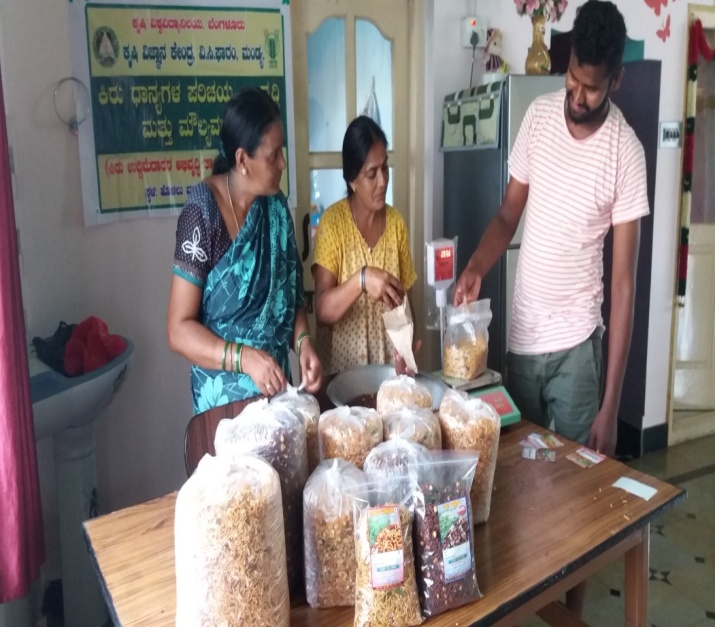 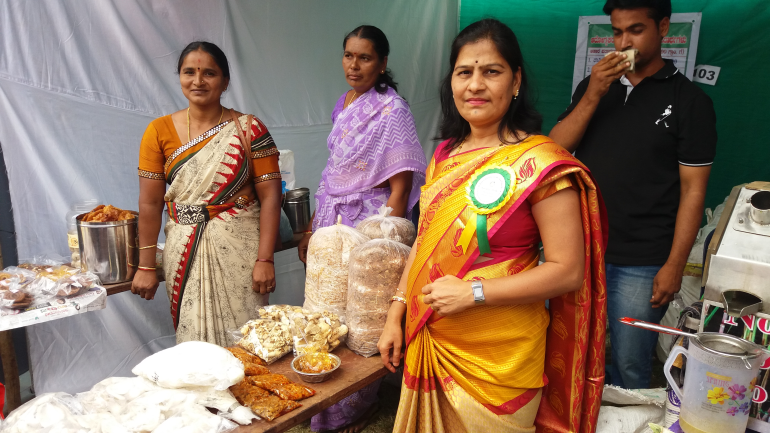 Preparation of varied millet productsMillet products prepared for sale at melasS. No.Crop / EnterpriseITK Practiced  Purpose of ITK Scientific Rationale1BananaIncorporation of neem, Pongamia, Cactus, ekka etc. before planting To reduce rhizome weevil and fusarium wilt of BananaLow yield and low quality fruit2SugarcaneGrowing of Vegetables as in intercropping in Sugarcane For vegetable purposeSoil health management and additional income through vegetables3PaddyUse of Ekka (Aak) plant in paddy fieldGreen manure & pest and disease management Soil health management and reduce pest & disease management4Vegetables and nurseryUse of old two wheeler For spraying of insecticide and fungicideCost saving and power saving5Silkworm rearingCountry hen allowed in room after laying the plastic mountageThe pupae of ugi pest picked by country henReduces the cocoon damageTypes of ActivitiesNo. ofActivitiesNumber ofFarmers Related  crop/livestock technologyGosthiesLectures organizedExhibitionFilm showFairFarm VisitDiagnostic PracticalsSupply of Literature (No.)Supply of Seed (q)Supply of Planting materials (No.)Bio Product supply (Kg)Bio Fertilizers (q)Supply of fingerlingsSupply of Livestock specimen (No.)Total number of farmers visited the technology weekSl. NoName of the EquipmentQty.CostStatus1Digital conductivity meter1 No.7400Good condition2Digital pH meter1 No.8550Good condition3Physical balance1 No.12000Good condition4Hot air oven1 No.20000Good condition5Magnetic stirrer1 No.5500Good condition6Top loading balance1 No.48900Good condition7Rotory shaker1 No.27600Good condition8Double glass distilation unit1 No.48850Good condition9Macro block digestion system1 No.52118Good condition10Automatic distilation system1 No.85232Good condition11Acid neutrilizer scrubber1 No.23909Good condition12Spectrophotometer1 No.42000Good condition13Flame photometer1 No.35200Good condition14Micro oven1 No.14980Good condition15Micro scope1 No.66555Good condition16Refrigerator1 No.30750Good condition17Digital micro pipettes-one setOne set21180Good condition18pH meter1 No.6600Good condition19Laminar Air flow1 No.44900Good condition20Auto clave1 No.28687Good condition21Eliza reader1 No.147155Good condition22Mridiparikshak soil testing kit1 No.86000Good condition23Atomic absorption spectrophotometer1 No.2184732Good condition24Double distillation unit      1 No.98,000=00Good Condition25End to end reciprocatory shaker       1 No.70,00,000=00Good Condition26UV vis spectrophotometer1 No.97000=00Good conditionDetailsNo. of Samples analyzedNo. of Farmers benefited No. of VillagesAmount realized (Rs.)Soil Samples597549122077521570Water Samples212819051558332070Plant samples 9152150Manure samples 7533210Others (specify)0000Total826969023671853640DetailsNo. of Samples analyzedNo. of Farmers benefited No. of VillagesAmount realized (Rs.)Soil Samples36835831073600Water Samples31830127863600Plant samples 0000Manure samples 0000Others (specify)0000Total686659588137200Mobile Kits Date of purchaseCurrent status1.--2.--During 2021During 2022Cumulative progress (Total)Samples analyzed (No.)---Farmers benefited (No.)---Villages covered (No.)---ParticularsDate (s)Villages (No.)Farmers (No.)Samples analyzed (No.)Soil health cards issued (No.)SWTL310358368368Mobile Soil Testing Kit----Sl. No.Farmers participated (No.)Soil health cards issued (No.)VIPs (MP/ Minister/MLA attended (No.)Other Public Representatives participatedOfficials participated (No.)Media coverage (No.)16565--3-Name of specific technology/skill transferredNo. of participants% of adoptionChange in income (Rs.)Change in income (Rs.)Name of specific technology/skill transferredNo. of participants% of adoptionBefore  (Rs./Unit)After (Rs./Unit)-----Name of organizationNature of linkageDepartment of Agriculture, MandyaImplemented a project entitled  “Evaluation of pre and post emergence herbicides sequence for direct seeded rice (DSR) in Cauvery command area”  funded by Department of Agriculture, Mandya Department of Agriculture, MandyaJoint Diagnostic visit for management of Fall army worm in Maize in Mandya DistrictDepartment of HorticultureTechnical support to FPOs through KVK under CHD programme (Demonstrations, Training programmes, Field visits Department of Animal Husbandry & Veterinary SciencesNADC, FMD & Brucellosis and artificial Insemination inauguration programme and vaccination to milking animalsName of organizationNature of linkageS. No.ProgrammeParticulars No. of  programmes attended by KVK staff No. of  programmes Organized by KVK Other remarks (if any)01Meetings 02Research projects  03Training programmesIntegrated crop management in agriculture and horticulture crops62104Demonstrations Integrated crop management in agriculture and horticulture crops62105Extension ProgrammesKisan MelaTechnology WeekExposure visit Exhibition Soil health campsAnimal Health Campaigns Others (Pl. specify)06Publications Video Films  BooksExtension Literature Pamphlets Pest and disease of paddy1Others (Pl. specify)07Other Activities (Pl.specify)S. No.ProgrammeNature of linkage Funds received in Rs.Expenditure during the reporting period in Rs.Remarks------MonthNo of AdvisoriesNo. of Text messages sentNo. of voice messages sentSMS/voice calls sent (No.)SMS/voice calls sent (No.)SMS/voice calls sent (No.)SMS/voice calls sent (No.)SMS/voice calls sent (No.)SMS/voice calls sent (No.)Total SMS/Voice calls sent (No.)Farmers benefitted (No.)MonthNo of AdvisoriesNo. of Text messages sentNo. of voice messages sentCropLivestockWeatherMarketingAwarenessOther enterprisesTotal SMS/Voice calls sent (No.)Farmers benefitted (No.)January February MarchApril MayJune July AugustSeptember October November December TotalSl. No.Demo UnitYear of establishmentArea(ha)Details of productionDetails of productionDetails of productionAmount (Rs.)Amount (Rs.)RemarksSl. No.Demo UnitYear of establishmentArea(ha)VarietyProduceQty.Cost of inputsGross incomeRemarks1.Low cost Silkworm rearing house2013800 SqmDouble hyb. FC1 x FC 2Cocoons300 Kg32000120000-2.Crop cafeteria 20190.04-Vegetables783 Kg350011745-3.Coconut saplings 2018-Tiptur tallSeedlings3000 No.75000300000-4.Coconuts--Tiptur tallCoconuts500010000105000-Nameof the cropDate of sowingDate of harvestArea (ha)Details of productionDetails of productionDetails of productionAmount (Rs.)Amount (Rs.)RemarksNameof the cropDate of sowingDate of harvestArea (ha)VarietyType of ProduceQty.Cost of inputsGross incomeRemarksCereals PaddyJanuary 20222022-JayaSeed90 q200000-Pulses ---------Oilseeds---------Fibers ---------Spices & Plantation cropsSpices & Plantation cropsSpices & Plantation cropsSpices & Plantation cropsSpices & Plantation cropsSpices & Plantation cropsSpices & Plantation cropsSpices & Plantation cropsSpices & Plantation cropsSpices & Plantation cropsCoconut Seedlings20212022-Tiptur tallSeedlings3000-30000Betal vine---Mysore localSeedlings10010003000Floriculture-Jasmine---Mysore malligeSeedlings50010008000Fruits Guava---Alahabad safedSeedlings400200024000-Lemon---BalajiSeedlings200200012000Sapota---Criket ballSeedlings200150012000Mango---AlphensoSeedlings400150024000Hanuman pala---Private hybridSeedlings15010009000Jamoon---AJS-85Seedlings10020006000Vegetables Drumstick20222022-PKM-1Seedlings2000-30000-Curry leaf20212022-SuhasiniSeedlings164-4920-Others (specify)Others (specify)Others (specify)Others (specify)Others (specify)Others (specify)Others (specify)Others (specify)Others (specify)Others (specify)Mulberry20212022-V-1Saplings3000-15000-Agase20222022-LocalSeedlings65620006560-Sl.No.Name of the ProductQtyAmount (Rs.)Amount (Rs.)RemarksSl.No.Name of the ProductQtyCost of inputsGross incomeRemarks------Sl.NoNameof the animal / bird / aquaticsDetails of productionDetails of productionDetails of productionAmount (Rs.)Amount (Rs.)RemarksSl.NoNameof the animal / bird / aquaticsBreedType of ProduceQty.Cost of inputsGross incomeRemarks1PoultryBV-380Egg767646056--2SheepBandoor----Rearing stage3GoatBethal and Shirohi-38560-Rearing stageMonthsNo. of trainees stayedTrainee days (days stayed)Reason for short fall (if any)January 284-February 274-March00-April 214-May00-June 00-July 00-August34-September 00-October 00-November 00-December 84-S.NoDatabase targetDatabase created ---Amount sanction (Rs.)Expenditure (Rs.)Details of infrastructure created / micro irrigation system etc.Activities conductedActivities conductedActivities conductedActivities conductedActivities conductedQuantity of water harvested in ‘000 litresArea irrigated / utilization patternAmount sanction (Rs.)Expenditure (Rs.)Details of infrastructure created / micro irrigation system etc.No. of Training programmesNo. of Demonstration sNo. of plant materials producedVisit by farmers (No.)Visit by officials (No.)Quantity of water harvested in ‘000 litresArea irrigated / utilization pattern----------Amount sanction (Rs.)Expenditure (Rs.)Details of infrastructure created / micro irrigation system etc.Activities conductedActivities conductedActivities conductedActivities conductedActivities conductedQuantity of water harvested in ‘000 litresArea irrigated / utilization patternAmount sanction (Rs.)Expenditure (Rs.)Details of infrastructure created / micro irrigation system etc.No. of Training programmesNo. of Demonstration sNo. of plant materials producedVisit by farmers (No.)Visit by officials (No.)Quantity of water harvested in ‘000 litresArea irrigated / utilization pattern----------Sl No.Name of cluster villageInitial soil fertility status (Average of cluster village)Initial soil fertility status (Average of cluster village)Initial soil fertility status (Average of cluster village)Initial soil fertility status (Average of cluster village)Facilities created for organic source of manureName of Crops cultivatedVarietyOrganic inputs applied including bio-agents and botanicals treatmentYield (q/ha)EconomicsEconomicsSl No.Name of cluster villageAval. NAval. PAval. KOC %Facilities created for organic source of manureName of Crops cultivatedVarietyOrganic inputs applied including bio-agents and botanicals treatmentYield (q/ha)Cost of cultivation (Rs/ha)Net returns (Rs/ha)11.2.21.2.Agro advisoriesAgro advisoriesAgro advisoriesFarmers awareness programmesFarmers awareness programmesSl No.No of Agro advisories generated No of farmers registered for agro advisoriesNo of farmers benefittedNo of programmesNo of farmers benefitted1105149801498024879StateName of KVKDetails of Activities/programmeOrganisedNumber of Chief GuestsNo. of Farmers attended programTotal participantsKarnataka MandyaTraining on ‘importance of fertilizer use based on soil test and fertilizer use efficiency16069CropVarietySeed Production (qtls)Seed Sold(qtls)Surplus/Unlifted quantity (qtls)Quantity available for saleRemarks  Green gramKKM-34.654.650.00-BlackgramLBG-79192.3559.1733.1833.18CowpeaKBC-99.657.652.002.00RedgramBRG-52.651.351.301.30RedgramBRG-317.3017.300.00-RedgramBRG-15.205.200.00-FieldbeanHA-310.7310.730.00-HA-41.691.690.00-HorsegramPHG-93.303.300.00-Total147.52111.0436.4836.48Sl.No.CropVarieties demonstrated and checkAllocatedAllocatedImplementedImplementedSl.No.CropVarieties demonstrated and checkArea (ha)Demos (No.)Area (ha)Demos (No.)-------TotalSl.No.CropVarieties demonstrated and checkAllocatedAllocatedImplementedImplementedSl.No.CropVarieties demonstrated and checkArea (ha)Demos (No.)Area (ha)Demos (No.)-------TotalType of Activity Date(s) conductedNo. of farmers (General)No. of farmers (General)No. of farmers (General)No. of farmers SC / STNo. of farmers SC / STNo. of farmers SC / STNo.of extension personnel No.of extension personnel No.of extension personnel Type of Activity Date(s) conductedMaleFemaleTotalMaleFemaleTotalMaleFemaleTotalType of Activity Date(s) conductedNo. of farmers (General)No. of farmers (General)No. of farmers (General)No. of farmers SC / STNo. of farmers SC / STNo. of farmers SC / STNo. of extension personnel No. of extension personnel No. of extension personnel Type of Activity Date(s) conductedMaleFemaleTotalMaleFemaleTotalMaleFemaleTotalFarmer TrainingFarmer TrainingWomen Farmer TrainingWomen Farmer TrainingRural YouthsRural Youths Extension Personnel Extension PersonnelOFT (No of Technologiess)Number of farmers involvedNumber of farmers involvedNumber of farmers involvedParticipants in extension activities (No.)Production of seed (q)Production of Planting material (Number in lakh)Production of Livestock strains (Number in lakh)Production of fingerlings (Number in lakh)Testing of Soil, water, plant, manures samples (Number)No. of Trainings/DemosNo. of FarmersNo. of Trainings/DemosNo. of Women FarmersNo. of Trainings/DemosNo. of YouthsNo. of Trainings/DemosNo. of Ext. PersonOFT (No of Technologiess)On- farm trialsFrontline demosMobile agro- advisory to farmersParticipants in extension activities (No.)Production of seed (q)Production of Planting material (Number in lakh)Production of Livestock strains (Number in lakh)Production of fingerlings (Number in lakh)Testing of Soil, water, plant, manures samples (Number)Farmer TrainingFarmer TrainingWomen Farmer TrainingWomen Farmer TrainingRural YouthsRural Youths Extension Personnel Extension PersonnelOFT (No of Technologiess)Number of farmers involvedNumber of farmers involvedNumber of farmers involvedParticipants in extension activities (No.)Production of seed (q)Production of Planting material (Number in lakh)Production of Livestock strains (Number in lakh)Production of fingerlings (Number in lakh)Testing of Soil, water, plant, manures samples (Number)No. of Trainings/DemosNo. of FarmersNo. of Trainings/DemosNo. of Women FarmersNo. of Trainings/DemosNo. of YouthsNo. of Trainings/DemosNo. of Ext. PersonOFT (No of Technologiess)On- farm trialsFrontline demosMobile agro- advisory to farmersParticipants in extension activities (No.)Production of seed (q)Production of Planting material (Number in lakh)Production of Livestock strains (Number in lakh)Production of fingerlings (Number in lakh)Testing of Soil, water, plant, manures samples (Number)ActivityAchievementAchievementActivityNumber of activityNo. of farmers/ beneficiariesOFTs –  Nutritional Garden (activity in no. of Unit)OFTs –  Bio-fortified Crops  (activity in no. of Unit)OFTs – Value addition(activity in no. of Unit/Enterprise)OFTs - Other  Enterprises (activity in no. of Unit/Enterprise) (activity in no. of Unit/Enterprise)FLDs –  Nutritional Garden (activity in no. of Unit)FLDs –  Bio-fortified Crops  (activity in no. of Unit)FLDs – Value addition(activity in no. of Unit/Enterprise)FLD- Other  Enterprises (activity in no. of Unit/Enterprise) (activity in no. of Unit/Enterprise)TrainingsExtension ActivitiesNo. of Events added by KVKsNo. of Facilities added by KVKsFilled Report on Package of Practices (Y/N)Filled Report on Package of Practices (Y/N)Filled Report on Package of Practices (Y/N)Filled Report on Package of Practices (Y/N)Filled  Profile Report (Y/N)Filled  Profile Report (Y/N)Filled  Profile Report (Y/N)Filled  Profile Report (Y/N)Filled  Profile Report (Y/N)Filled  Profile Report (Y/N)Filled  Profile Report (Y/N)Filled  Profile Report (Y/N)No. of Events added by KVKsNo. of Facilities added by KVKsCropLivestockFisheriesHorticultureEmployeesPostsFinanceSoil Health CardsAppliancesCropsResourcesFish1228YNNYYYNYNNYNNumber of Adopted VillagesNo. of ActivitiesNo. of ActivitiesNo. of farmers benefitedNo. of farmers benefitedNumber of Adopted VillagesDemoTrainingDemoTrainingSlDistrictTaluksVillagesFarmers (No.)Average Benchmark Income (Rs/year)Crops/ enterprisesKVK InterventionsAdditional Net Income generated due to KVK interventions (Rs/year)Total income of farmer (Rs/year)1MandyaMandyaHolalu cluster10118692.6Paddy 
Coconut
VegetableICM
IPDM
Animal husbandry140039258731.62MandyaMandyaHadya cluster 53178267.208Paddy 
Pulses
Coconut
MulberryICM
IPDM
Animal husbandry282715.623460982.83023MandyaNagamangalaBrahmadevarahallicluster14344058.5Vegetable
Coconut
Sheep
GoatICM
IPDM
Animal husbandry432154.571776213.07144MaddurSollepuraCluster5255780Paddy 
Sugarcane
RagiICM
IPDM
Animal 
husbandry3706246264045MalavalliNelamakanahalli8162250Paddy
Coconut
Ragi
Vegetable ICM
IPDM1005533.3331167783.3336SrirangapatnaHosuru6168133.3333Paddy 
Sugarcane
Coconut
MulberryICM
IPDM
Animal 
husbandry366237534370.33337PandavapuraM.Shettihalli8298920Coconut
Banana
Ginger
ArecanutICM
IPDM
Animal husbandry370841.25669761.258K.R.PeteAkkihebbalu6184500Sugarcane
Banana 
Coconut
GingerICM
IPDM
Animal 
husbandry210500395000Sl. No. Crop varieties/hybrids assessed/ demonstratedFarmer’s feedback1Paddy : MSN-99Short duration, medium size grains, high yielding 2Paddy : RNR-15048Short duration, slender grain, good yielding 3Ragi : KMR-301Short duration, high yielding and non lodging variety 4IPDM in sweet cornThe integrated approaches as let to decreasing pest and disease incidence and gaining high yielding 5Chilli var. Arka harithaHybrid having high yielding capacity with high pungency of the fruit  6Dolichos var. arka sambhramBeing bush type, growing dolichos is easy and yield is high compare to the existing varietiesSl. No. Agronomic practicesFarmer’s feedback1Integrated weed management : Application of pre emergent herbicide (Ben sulfuron Methyl + Pretilachlor) and hand weedingLess labour requirement Effective weed management  Low cost of cultivation 2Seed treatment with biofertilizer (Azospirillum and PSB @ 200g/acre each)Application of Zinc sulphate (8kg/acre)  Application of pre emergence herbicide (Ben sulfuron Methyl + Pretilachlor)Integrated pest and disease management Increase in yield Effective weed management  Blast incidence was less 31. Use of FYM 4 t/ha. 2. Use of bio fertilizer Azospirillum 200 g/ha. as seed treatment3. Line sowing Increase in yield Non lodging of plants 41. Seed treatment (Metalyxyl+mancozeb)2. Use of neem oil (2 ml/l) as foliar spray after 15 days of sowing 3. Use of emamectim benzoate (0.4 g/l as foliar spray after 25 days of sowing Increase in yield Decrease in incidence of pest and disease  51. Vegetable special 5 g/l as foliar spray from 45 days after transplanting 2. Use of yellow sticky traps 3. Soil test based nutrient management 4. Use of neem soap5. Need based pest and disease management No. of pods / kg fruit is more Pungency in fruit is good61. Vegetable special 5 g/l as foliar spray from 45 days after transplanting 2. Use of yellow sticky traps 3. Soil test based nutrient management 4. Use of neem soap5. Need based pest and disease management The plant is bush type which helps in better maintenance of the crop Yield is more and has fetched better prize in marketSl. No. Pest and disease management in cropsFarmer’s feedback1MaizeIntegrated pest and disease management practices helped in decrease in fall army worm and blight incidenceChilliUse of Arka haritha hybrid gave good yield and IPM practices resulted in   no leaf curl symptom2AvareUse of need based plant protection chemicals helped in reduced pod borer incidence 3Cucumber Integrated nutrient management helped in good yield and use of the chemical like spinoside and seed treatment in metalyxyl and mancozeb helped in decreased fruit fly incidence 4Yardlong bean Use of thiomethaxim for seed treatment, use of pseudomonas, yellow sticky traps helped in decrease in yellow mosaic incidence and the yield was good 5Chrysanthemum Use of bio agents trichoderma, pseudomonas, neem soap, yellow sticky trap helped in decrease of leave spot of disease and incidence thrips and the size of the flower was good with better opening5MulberryUse of neem oil and bio agents and trichoderma at 15 and 20 days after pruning helped in decreasing incidence of leaf roller Sl. No.Farm machinery technologiesFarmer’s feedbackSl. No.Livestock/fisheries technologiesFarmer’s feedbackBank accountName of the bankLocationBranch code Account NameAccount NumberMICR NumberIFSC Number With Host InstituteState Bank of IndiaV.C.Farm40164Saving54046591066000006000SBIN0040164With KVKState Bank of IndiaV.C.Farm40164Saving54046591066000006000SBIN0040164With KVKState Bank of IndiaV.C.Farm40164Saving64004043829000006000SBIN0040164S.No.ParticularsParticularsSanctionedReleasedExpenditureA. Recurring ContingenciesA. Recurring ContingenciesA. Recurring ContingenciesA. Recurring ContingenciesA. Recurring ContingenciesA. Recurring Contingencies1Pay & AllowancesPay & Allowances132.21132.21128.202Traveling allowancesTraveling allowances2.52.51.503ContingenciesContingenciesContingenciesContingenciesContingenciesAStationery, telephone, postage and other expenditure on office running, publication of Newsletter and library maintenance (Purchase of News Paper & Magazines)Stationery, telephone, postage and other expenditure on office running, publication of Newsletter and library maintenance (Purchase of News Paper & Magazines)2.502.501.82BPOL, repair of vehicles, tractor and equipmentsPOL, repair of vehicles, tractor and equipments2.002.001.96CMeals/refreshment for trainees (ceiling upto Rs.40/day/trainee be maintained)Meals/refreshment for trainees (ceiling upto Rs.40/day/trainee be maintained)1.131.130.92DTraining material (posters, charts, demonstration material including chemicals etc. required for conducting the training)Training material (posters, charts, demonstration material including chemicals etc. required for conducting the training)0.750.750.71EFrontline demonstration except oilseeds and pulses (minimum of 30 demonstration in a year)Frontline demonstration except oilseeds and pulses (minimum of 30 demonstration in a year)6.06.05.61FOn farm testing (on need based, location specific and newly generated information in the major production systems of the area)On farm testing (on need based, location specific and newly generated information in the major production systems of the area)1.11.10.88GTraining of extension functionariesTraining of extension functionaries0.400.400.27HMaintenance of buildingsMaintenance of buildings0.600.600.57IEstablishment of Soil, Plant & Water Testing Laboratory Establishment of Soil, Plant & Water Testing Laboratory 0.600.600.56J Extension activities Extension activities 0.800.800.60KEDPEDP0.300.300.24LNutri gardenNutri garden0.300.300.29MLibrary  Library  0.10.10.09TOTAL (A)TOTAL (A)TOTAL (A)151.29151.29144.23B. Non-Recurring ContingenciesB. Non-Recurring ContingenciesB. Non-Recurring Contingencies1Information technology Information technology 3.03.02.712Equipment including SWTL & FurnitureEquipment including SWTL & Furniture3Vehicle (Four wheeler/Two wheeler, please specify)Vehicle (Four wheeler/Two wheeler, please specify)---4Library (Purchase of assets like books & journals)Library (Purchase of assets like books & journals)TOTAL (B)TOTAL (B)TOTAL (B)11SCSP plans2.652.650C. REVOLVING FUNDC. REVOLVING FUNDC. REVOLVING FUNDGRAND TOTAL (A+B+C)GRAND TOTAL (A+B+C)GRAND TOTAL (A+B+C)156.94156.94146.95YearOpening balance as on 1st JanuaryIncome during the yearExpenditure during the yearNet balance in hand as on 31st December of each year20207.5818.0218.397.2120217.2110.7310.137.8120227.8132.7034.146.37Name of the  staffDesignation Title of the training programmeInstitute where attendedDates Dr. D.K. SureshScientist (Agril.Extn)Statistical & Socio-Economic methods and impact assessment for refinement of technologies in AgricultureCPCRI, Kasaragodu,Kerala11-22 August, 2022Dr. D.K. SureshScientist (Agril.Extn)Bamboo-wonder grassIFGTB,Coimbatore, Tamilnadu23-26 August, 2022Dr.Divya.BScientist (Horticulture)Microbes and society: Current trends and future prospects University of Mysore21.09.2022 to 23.09.2022Dr. Rekha BadalingappanavarScientist (Agronomy)Digital solutions for effective transfer of TechnologyPJTSAU Rajendra nagar, Hydrabad and UAS’B26.09.2022 to 30.09.2022Dr. Pavithra, S.Scientist (Plant Protection)Quality control of Bio- agentsNIPHM, Hyderabad09-11-2022 to 18-11-2022